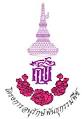 ทะเบียนพรรไม้พื้นที่ป่าสาธารณะภายในที่ทำการองค์การบริหารส่วนตำบลหนองขามตำบลหนองขาม อำเภอคอนสวรรค์ จังหวัดชัยภูมิการสำรวจครั้งที่ 	   1	/ 2566ทะเบียนพรรไม้ป่าสาธารณะภายในที่ทำการองค์การบริหารส่วนตำบลหนองขามตำบลหนองขาม อำเภอคอนสวรรค์ จังหวัดชัยภูมิรหัสพรรณไม้ชื่อพื้นเมือง (ชื่อที่ท้องถิ่นนั้นเรียก)ชื่อกลางลักษณะวิสัย (ไม้ต้น ไม้เลื้อยไม้พุ่ม ไม้รอเลื้อย)ลักษณะเด่น (สี กลิ่น ยาง หนาม)ข้อมูลภูมิกัญญาท้องถิ่น(เป็นอาหาร ยารักษาโรค ไม้ใช้สอย)บริเวณที่พบ(พื้นที่ หมู่บ้าน ตำบล อำเภอ จังหวัดหมายเหตุ8 – 6360304 – 00 - 001มะขามมะขาม (Tamarindus indica)ไม้ยืนต้นต้นขนาดกลางจนถึงขนาดใหญ่แตกกิ่งก้านสาขามากไม่มีหนาม เปลือกต้นขรุขระและหนา สีน้ำตาลอ่อน ใบ เป็นใบประกอบ ใบเล็กออกตามกิ่งก้านใบเป็นคู่ ใบย่อยเป็นรูปขอบขนาน ปลายใบและโคนใบมน ประกอบ ด้วยใบย่อย 10–15 คู่ แต่ละใบย่อยมีขนาดเล็ก กว้าง 2–5 มม. ยาว 1–2 ซม. ออกรวมกันเป็นช่อยาว 2–16 ซม. ดอก ออกตามปลายกิ่ง ดอกมีขนาดเล็ก กลีบดอกสีเหลืองและมีจุดประสีแดง/ม่วงแดงอยู่กลางดอก ผลเป็นฝักยาว รูปร่างยาวหรือโค้ง ยาว 3-20 ซม.ใช้เป็นอาหาร และสมุนไพร- แก้อาการท้องผูกถ่ายไม่ออก- ถ่ายพยาธิลำไส้หมา- แก้ไอขับเสมหะเสลดติดคอป่าสาธารณะภายในที่ทำการองค์การบริหารส่วนตำบลหนองขาม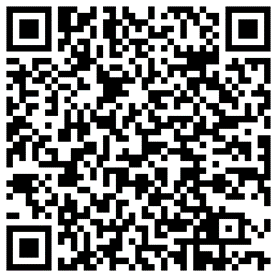 8 – 6360304 – 00 - 002ประดู่ประดู่ หรือ ประดู่ป่า (อังกฤษ: Burma padauk) มีชื่อวิทยาศาสตร์ว่า Pterocarpus macrocarpusไม้ยืนต้นลำต้นสูง 15-30 เมตร หุ้มด้วยเปลือกหนาสีน้ำตาลซึ่งแตกสะเก็ดเป็นร่อง ลึก มีนํ้ายางมาก เรือนยอดเป็นพุ่มกลมทึบ กิ่งก้านมักไม่ห้อยระย้าอย่างประดู่บ้านใบเป็นใบประกอบรูปขนนกเรียงสลับ ใบย่อยเยื้องสลับกัน 4-10 ใบ รูปไข่ถึงรูปขนาน กว้าง 2.5-5 เซนติเมตร ยาว 5-15 เซนติเมตร ปลายเป็นติ่ง โคนมนดอกมีสีเหลือง กลิ่นหอม มีกลิ่นคล้ายดอกซ่อนกลิ่น ออกเป็นช่อยาว 10-20 เซนติเมตร ตามง่ามใบ ดอกจะออกช่วงมีนาคม-พฤษภาคม ช่อดอกมีขนาดใหญ่ แต่ไม่แตกกิ่งก้านแขนงมากอย่างประดู่บ้าน(แต่ดอกจะบานแค่หนึ่งถึงสองวันเท่านั้น)ผลมีลักษณะเหมือนรูปโล่แบนบาง ตรงกลางนูน เส้นผ่าศูนย์กลาง 6-10 เซนติเมตร ผลใหญ่กว่าประดู่บ้านมาก และมีขนปกคลุมทั่วไป การขยายพันธุ์โดยการเพาะเมล็ดไม้ใช้สอยป่าสาธารณะภายในที่ทำการองค์การบริหารส่วนตำบลหนองขามนางกงทอง วงษา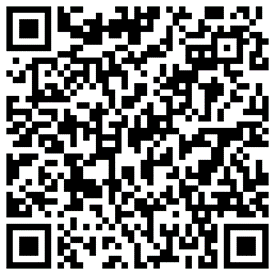 จ.อ.ปรีชามงคลพงษ์8 – 6360304 – 00 - 003ตะแบกตะแบก ชื่อวิทยาศาสตร์ Lagerstroemia calyculata Kurz จัดอยู่ในวงศ์ตะแบก (LYTHRACEAE)ไม้ยืนต้นต้นตะแบก จัดเป็นพรรณไม้ยืนต้นกึ่งผลัดใบขนาดกลางถึงขนาดใหญ่ มีความสูงได้ประมาณ 15-35 เมตร เรือนยอดเป็นรูปเจดีย์ต่ำ ๆ แตกกิ่งก้านสาขาออกรอบต้น เปลือกลำต้นเกลี้ยงเป็นสีเทาอมเหลือง หรือสีน้ำตาลอมเทา มีรอยขรุขระเป็นหลุมตื้น ๆ เกิดจากสะเก็ดแผ่นบาง ๆ ของเปลือกที่หลุดร่วงไป ดูคล้ายกับเปลือกต้นฝรั่ง แต่จะมีจุดด่างขาว ๆ อยู่ตามลำต้น ทางตอนบนของลำต้นจะค่อนข้างเรียบ ส่วนเปลือกชั้นในเป็นสีชมพูอมม่วง ซ้อนกันเป็นชั้น ๆ สลับกับชั้นลายเส้นสีขาว โคนต้นเป็นพูพอนชัดเจน ตรงส่วนที่เป็นพูพอนมักจะกลวงขึ้นไปประมาณ 3-5 เมตรจากผิวดิน ตามกิ่งอ่อนมีขนสีน้ำตาลสาก ๆ ขึ้นหนาแน่น เนื้อไม้มีความแข็งประมาณ 628 กก. ความถ่วงจำเพาะประมาณ 0.68 ความแข็งแรงประมาณ 1,219 กก./ตร.ซม. ความเหนียวประมาณ 2.89-กก.-ม. ความดื้อประมาณ 112,700 กก.ตร.ซม. และมีความทนทานตามธรรมชาติ ตั้งแต่ 3-17 ปี เฉลี่ยประมาณ 9.4 ปี อาบน้ำยาไม้ได้ยากมาก (ชั้นที่ 5) ขยายพันธุ์ด้วยเมล็ด พบขึ้นในป่าราบ ป่าดงดิบ และป่าเบญจพรรณชื้นและแล้งทั่วไปทางภาคเหนือ ภาคกลาง ภาคตะวันออก ภาคตะวันออกเฉียงเหนือ และภาคตะวันออกเฉียงใต้ ที่มีความสูงจากระดับน้ำทะเลประมาณ 100-400 เมตร พบได้มากที่ป่ายุบศรีราชา (ต้นตะแบกที่ขึ้นในป่าดงดิบจะไม่ผลัดใบ)ยารักษาโรค- แก้บิด มูกเลือด- บำรุงหัวใจ บำรุงปอด บำรุงครรภ์- ใช้เป็นยาแก้ไข้ร้อนตรีโทษป่าสาธารณะภายในที่ทำการองค์การบริหารส่วนตำบลหนองขามนางสายฝน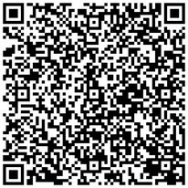 หงษ์เหลี่ยม8 – 6360304 – 00 - 004มะค่าแต้มะค่าแต้ ชื่อสามัญ Ma kha num ชื่อวิทยาศาสตร์ Sindora siamensis Miq. (ชื่อพ้องวิทยาศาสตร์ Galedupa cochinchinensis (Baill.) Prain, Galedupa siamensis (Teijsm.) Prain, Sindora cochinchinensis Baill., Sindora siamensis var. siamensis, Sindora wallichii var. siamensis (Teijsm.) Baker)ไม้ยืนต้นต้นมะค่าแต้ มีเขตการกระจายพันธุ์จากภูมิภาคอินโดจีนจนถึงมาเลเซีย ในประเทศไทยสามารถพบได้ตามป่าเต็งรัง ป่าเบญจพรรณแล้ง ป่าโคกข่าว ป่าผลัดใบ ป่าดิบแล้ง และป่าชายหาดที่ระดับใกล้กับน้ำทะเลไปจนถึงที่ระดับความสูง 400 เมตร โดยจัดเป็นไม้ยืนต้น มีความสูงของต้นประมาณ 10-15 เมตร แตกกิ่งก้านแผ่กว้าง มีเรือนยอดเป็นรูปร่มหรือเป็นทรงเจดีย์ต่ำ กิ่งอ่อนและยอดอ่อนมีขนสีน้ำตาล เปลือกต้นเรียบเป็นสีเทาคล้ำ ขยายพันธุ์ด้วยวิธีการเพาะเมล็ดและวิธีการตอนกิ่งยารักษาโรค-ต้มกับน้ำใช้เป็นยารักษาพยาธิ- แก้โรคผิวหนัง-แก้อีสุกอิใส-แก้ลิ้นเป็นฝ้าป่าสาธารณะภายในที่ทำการองค์การบริหารส่วนตำบลหนองขามนายเกษมพล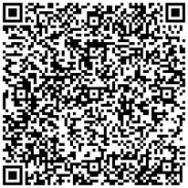 ประจญหาญ8 – 6360304 – 00 - 005มะขามป้อมมะขามป้อม หรือ มะขามป้อมอินเดีย (ชื่อวิทยาศาสตร์: Phyllanthus emblica)ไม้ยืนต้นเป็นไม้ยืนต้นขนาดเล็ก-กลาง สูง 8-12 เมตร ลำต้นมักคดงอ เปลือกนอกสีน้ำตาลอมเทา ผิวเรียบหรือค่อนข้างเรียบ เปลือกในสีชมพูสด ใบเดี่ยว มีลักษณะคล้ายใบประกอบคล้ายใบมะขาม รูปขอบขนานติดเรียงสลับ กว้าง 0.25-0.5 ซม.ยาว 0.8-12 ซม. สีเขียวอ่อนเรียงชิดกัน ใบสั้นมาก เส้นแขนงใบไม่ชัดเจน ดอกขนาดเล็กแยกเพศ แต่อยู่บนกิ่งหรือต้นเดียวกัน ออกตามง่ามใบ 3-5 ดอกแน่น ตามปลายกิ่ง กลีบเลี้ยง 6 กลีบ ดอกสีขาวหรือขาวนวล ผลทรงกลมมีเนื้อหนา 1.2-2 ซม. ผลอ่อนมีสีเขียวอ่อน ผลแก่มีเขียวอ่อนค่อนข้างใส มีเส้นริ้ว ๆ ตามยาว สังเกตได้ 6 เส้น เนื้อผลรับประทานได้มีรสฝาดเปรี้ยว ขมและอมหวาน เปลือกหุ้มเมล็ดแข็งมี 6 เส้น เมล็ดมี 6 เมล็ดไม้ต้น  ขนาดเล็กถึงขนาดกลาง สูง 8 - 12 เมตร เปลือก  ต้นสีน้ำตาลปนเทา ผิวค่อนข้างเรียบหรือแตกเป็นร่องตามความยาวของลำต้น   เรือนยอดรูปร่มแผ่กว้าง ปลายลู่ลง ใบ  ประกอบออกเรียงสลับกัน ใบย่อยเล็ก ขนาดใบกว้าง 0.5 - 1 เซนติเมตร ขอบใบขนานกัน ปลายใบมนป้าน โคนใบมนแคบเข้าหาก้านใบดอก  ดอกเล็กมากสีขาวหรือขาวนวล ออกรวมกันเป็นกระจุกตามง่ามใบ ผล  กลมแข็งอุ้มน้ำ โตเต็มที่เส้นผ่าศูนย์กลางประมาณ 2 เซนติเมตร ผลอ่อนสีเขียวอ่อนค่อนข้างใส   ผลแก่สีเขียวอมเหลือง รสฝาดเปรี้ยว ใช้รับประทานได้ นิเวศวิทยา เป็นไม้ดั้งเดิมแถบเอเชียตะวันออกเฉียงใต้ ขึ้นในดินที่มีการระบายน้ำดีใน ผล เมษายน - พฤษภาคมยารักษาโรค-บรรเทาหวัด แก้ไอ และละลายเสมหะป่าสาธารณะภายในที่ทำการองค์การบริหารส่วนตำบลหนองขามนายสนธยา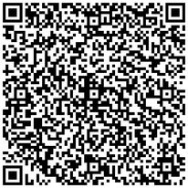 ทวนชัยภูมินายวุฒิพงษ์หัดโนนตุ่น8 – 6360304 – 00 – 006ข้าวเม่ามะเม่า ชื่อวิทยาศาสตร์ Antidesma puncticulatum Miq. (ชื่อพ้องวิทยาศาสตร์ Antidesma bunius var. thwaitesianum (Müll.Arg.) Trimen, Antidesma thwaitesianum Müll.Arg.)ไม้ยืนต้นเป็นไม้ต้นขนาดเล็ก-ขนาดกลาง ลำต้นมีเปลือกบางสีเทา มีความสูงประมาณ 3-5 เมตร ใบเป้นใบเดี่ยว ออกเรียงสลับตรงข้ามกัน ใบรูปไข่ โคนใบมนหรือรูปหัวใจ ปลายใบมน ขอบใบเรียบ ผิวใบเรียบ ใบมีความกว้างประมาณ 4-8 เซนติเมตร ยาวประมาณ 5-10 เซนติเมตร ดอกเป็นดอกช่อ ออกเป็นกระจะ บริเวณตากิ่ง หรือปลายยอดของกิ่ง กลีบดอกสีขาว ผลเป็นผลเดี่ยวกลมเป็นเม็ดขนาดเล็ก ออกเป็นพวงอัดกันแน่น ผลอ่อนสีเขียวมีรสเปรี้ยว ผลสุกสีแดงหรือสีม่วงยารักษาโรค-ป้องกันมะเร็ง-ขจัดสารพิษออกจากร่างกาย-ช่วยยับยั้งไม่ให้ผนังหลอดเลือดเสื่อมหรือเปราะง่าย-ช่วยขับเสมหะ-ช่วยขับน้ำคาวปลา-ช่วยแก้มดลูกพิการป่าสาธารณะภายในที่ทำการองค์การบริหารส่วนตำบลหนองขามนายกสวงค์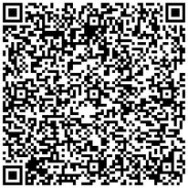 ประสานศักดิ์นายพงษ์พิทักษ์วิเศษแสงนายศิริศักดิ์ศิริบุรี8 – 6360304 – 00 – 007หมักเบนตะขบป่า  ชื่อสามัญ Ramontchi, Governor’s plum, Batoko plum, Indian plum, East Indian plum, Flacourtia, Madagascar plum[2],[3] ตะขบป่า ชื่อวิทยาศาสตร์ Flacourtia indica (Burm.f.) Merr.ไม้ยืนต้นต้น เป็นไม้ต้นขนาดกลาง สูงประมาณ 5-10 เมตร เปลือกต้นมีหนามแหลม แข็ง ขึ้นตามต้นและกิ่ง เปลือกต้นมีสีเทาปนน้ำตาล เปลือกแตกเป็นสะเก็ดแผ่นบางใบ ใบเป็นใบเดี่ยว ออกเรียงสลับ มักออกหนาแน่นบริเวณปลายกิ่ง ใบรูปไข่กลับ โคนใบสอบ ปลายใบมน ขอบใบหยักเป็นฟันเลื่อย ผิวใบเรียบ ใบกว้างประมาณ 2-4 เซนติเมตร ยาวประมาณ 4-6 เซนติเมตรดอก ดอกเป็นดอกช่อ ออกเป็นกระจุกบริเวณซอกใบหรือตากิ่ง ดอกมีสีขาวผล เป็นผลเดี่ยว มีลักษณะกลม ขนาดประมาณเท่านิ้วมือ ผลอ่อนสีเขียวมีรสฝาด ผลสุกสีแดงหรือแดงปนม่วง รสหวานปนฝาด ผลจะสุกประมาณเดือนกรกฎาคมถึงสิงหาคมยารักษาโรค-แก่นเป็นยาแก้ท้องเสีย-รากเป็นยำบำรุงไต-ผลนำมาเป็นยาฝาดสมานได้ป่าสาธารณะภายในที่ทำการองค์การบริหารส่วนตำบลหนองขาม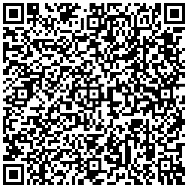 นางสาวแพรพิลาสรอญยุทธ8 – 6360304 – 00 – 008น้ำใจใคร่น้ำใจใคร่ วิทยาศาสตร์ Olax psittacorum (Lam.) Vahl จัดอยู่ในวงศ์น้ำใจใคร่ (OLACACEAE)ไม้เถาหรือไม้พุ่มรอเลื่อยเปลือกต้นมีรสฝาดร้อน ใช้ต้มกับน้ำดื่มเป็นยาชูกำลังหรือบำรุงกำลัง (เปลือกต้น) เนื้อไม้มีรสฝาดเฝื่อน ใช้ต้มกับน้ำดื่มเป็นยาคุมธาตุ ถอนพิษยาเมาเบื่อทั้งปวง (เนื้อไม้) ใบนำมาตำให้ละเอียดแล้วคั้นเอาน้ำดื่มเป็นยาเบื่อ (ใบ) รากมีรสสุขุม ใช้ต้มกับน้ำดื่มเป็นยาแก้ไข้ แก้เด็กตัวร้อน ส่วนเปลือกต้นก็มีสรรพคุณเป็นยาแก้ไข้เช่นกัน (ราก, เปลือกต้น) ใบมีรสฝาดเมา นำมาตำให้ละเอียด เอากากสุมศีรษะแก้อาการปวดศีรษะ ไข้หวัดคัดจมูก (ใบ) เนื้อของผลใช้เป็นยารักษาโรคตาแดง (เนื้อผล)เมล็ดมีรสฝาดร้อน นำมาบดให้ละเอียดผสมกับน้ำสับปะรด รมควันให้อุ่นใช้เป็นยาทาท้องเด็ก แก้ท้องอืดเฟ้อ ช่วยทำให้ขับผายลม (เมล็ด) รากนำมาต้มกับน้ำดื่มเป็นยาขับพยาธิ (ราก) ส่วนอีกตำราระบุว่า ให้ใช้ใบนำมาตำให้ละเอียดคั้นเอาน้ำดื่มเป็นยาขับพยาธิ (ใบ)เนื้อไม้นำมาต้มกับน้ำดื่มเป็นยาแก้กามโรค (เนื้อไม้) ส่วนอีกตำราระบุว่า ให้ใช้รากนำมาต้มกับน้ำดื่มเป็นยาแก้กามโรค (ราก) ลำต้นนำมาต้มกับน้ำดื่มเป็นยาแก้โรคไตพิการ (โรคที่เกี่ยวกับทางเดินปัสสาวะ เช่น ปัสสาวะขุ่น แดง หรือเหลือง มีอาการแน่นท้อง กินอาหารไม่ได้) (ต้น) เนื้อไม้ใช้ฝนทารักษาบาดแผล (เนื้อไม้) เปลือกต้นนำมาต้มรมหรือทารักษาแผลเน่าเปื่อย ทำให้แผลแห้ง (เปลือกต้น)นื้อไม้นำมาต้มกับน้ำดื่มเป็นยาแก้อาการปวดเมื่อย (เนื้อไม้)เป็นอาหารยารักษาโรค-เป็นยาแก้ไข้ แก้เด็กตัวร้อน-เป็นยาคุมธาตุ ถอนพิษยาเมาเบื่อทั้งปวง-เป็นยาขับพยาธิ-แก้อาการปวดศีรษะ ไข้หวัดคัดจมูกป่าสาธารณะภายในที่ทำการองค์การบริหารส่วนตำบลหนองขามจ.อ.บุญจันทร์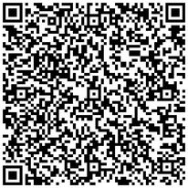 นามมุงคุณ8 – 6360304 – 00 – 009มะม่วงหัวแมงวันมะม่วงหัวแมงวัน ชื่อวิทยาศาสตร์ Buchanania cochinchinensis (Lour.) M.R.Almeida (ชื่อพ้องวิทยาศาสตร์ Buchanania lanzan Spreng., Buchanania latifolia Roxb.)จัดอยู่ในวงศ์มะม่วง (ANACARDIACEAE)ไม้ยืนต้นต้นมะม่วงหัวแมงวัน จัดเป็นไม้ยืนต้น มีความสูงของต้นได้ถึง 8-20 เมตร ขนาดโตวัดรอบได้ประมาณ 60-100 เซนติเมตร ลำต้นมีลักษณะเปลาตรง เรือนยอดเป็นพุ่มทึบ ตามก้านและกิ่งอ่อนมีขนยาวสีน้ำตาลแดงทั่วไป เปลือกต้นแตกเป็นร่องหรือเป็นสะเก็ดยาว ๆ ตามลำต้น มีสีเทาแก่หรือสีดำ เปลือกด้านในเป็นสีแดงเลือดหมู เมื่อถากเปลือกในจะมีน้ำยางสีน้ำตาลไหลซึมออกมา เมื่อถากทิ้งไว้จะมียางสีดำ ทำให้ผิวหนังพุพองได้ พบขึ้นทั่วไปตามป่าเบญจพรรณ ป่าชายหาด และป่าเต็งรัง ที่ความสูงจากระดับน้ำทะเล 50-300 เมตรใบมะม่วงหัวแมงวัน ใบเป็นใบเดี่ยว ลักษณะของใบเป็นรูปไข่กลับแกมรูปไข่กลับ รูปรียาว หรือรูปขอบขนาน ปลายใบมนสอบแหลม โคนใบสอบ ส่วนขอบใบเรียบ ใบมีขนาดกว้างประมาณ 5-7.5 เซนติเมตร และยาวประมาณ 10-15 เซนติเมตร เนื้อใบหนาเหนียวคล้ายหนังสัตว์ หลังใบเรียบ ส่วนท้องใบมีขนตามเส้นกลางใบและเส้นแขนงใบ ก้านใบยาวดอกมะม่วงหัวแมงวัน ออกดอกเป็นช่อบริเวณปลายกิ่ง ก้านช่ออวลมีขนสีน้ำตาลแดงขึ้นปกคลุมอย่างหนาแน่น แยกแขนงสั้น ๆ เวลาดอกบานทำให้ดูเป็นก้อนทึบ ดอกมีขนาดเล็กสีขาว ขนาดกว้างประมาณ 2-3 มิลลิเมตร และยาวประมาณ 3-5 มิลลิเมตร ทั้งกลีบดอกและกลีบเลี้ยงมีอย่างละ 5 กลีบ กลีบเลี้ยงเป็นสีน้ำตาล มีขนปกคลุมใต้กลีบ ด้านนอกของกลีบเลี้ยงและรังไข่มีขนขึ้นหนาแน่น กลีบดอกเป็นสีขาว มีขนาดกว้างประมาณ 3 มิลลิเมตร และยาวประมาณ 5 มิลลิเมตร ดอกมีเกสรเพศผู้ 5 อัน เกสรเพศเมีย 1 อัน รังไข่ superior ovary 1 ห้อง 1 ออวุล มีขนสีน้ำตาลแดงขึ้นปกคลุมก้านดอกผลมะม่วงหัวแมลงวัน ลักษณะของผลเป็นรูปทรงค่อนข้างกลมหรือป้อม ผลอ่อนเป็นสีเขียวปนม่วง หรือเขียวปนม่วงแดง เมื่อแก่เป็นสีดำ ผลมีขนาดประมาณ 1-1.5 เซนติเมตร ผิวผลเรียบ ภายในมีเมล็ด 1 เมล็ดเป็นอาหารยารักษาโรค-ใช้เป็นยารักษาไข้ กามโรค โรคผิวหนัง-ยาแก้โรคท้องร่วง-ยาแก้อาการอักเสบจากพืชพิษป่าสาธารณะภายในที่ทำการองค์การบริหารส่วนตำบลหนองขามนายไมตรี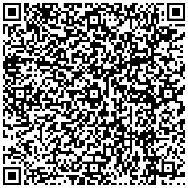 ไตรทิพย์8 – 6360304 – 00 – 010จามจุรีก้ามปู, ฉำฉา หรือ จามจุรีแดง (มักเรียกสั้น ๆ ว่า จามจุรี) เป็นพืชในวงศ์ถั่ว (Leguminosae) ในวงศ์ย่อย Minosoideae ไม้ยืนต้นลำต้น :ไม้ต้นขนาดใหญ่ สูง 15-20 เมตร ผลัดใบเรือนยอดแผ่เป็นพุ่มกว้างคล้ายร่ม โคนต้นเป็นพูพอนต่ำ เปลือกสีน้ำตาลปนเทา แตกตามยาวขรุขระไม่เป็นระเบียบใบ :ใบประกอบแบบขนนกสองชั้น ปลายคู่ เรียงสลับ ใบย่อยเรียงตรงข้าม มี 2-10 คู่ ใบรูปไข่รูปรีหรือคล้ายรูปสี่เหลี่ยมขนมเปียกปูน กว้าง 1-2.5 ซม. ยาว 1.5-5 ซม. ปลายใบแหลม โคนใบบิดเบี้ยว ผิวในด้านบนสีเขียวเข้มเป็นมัน ด้านล่างมีขนนุ่ม ขอบใบเรียบ เส้นแขนงใบข้างละ 7-8 เส้น ไม่มีก้านใบย่อยดอก :สีเหลืองปนเขียว กลีบเลี้ยง 7-8 กลีบ กลีบดอกโคนเชื่อมติดเป็นถ้วย ปลายแยก 5 แฉกเป็นรูปแตร เกสรเพศผู้จำนวนมาก ยาวโผล่พ้นกลีบดอก สีชมพูอ่อน บริเวณโคนมีสีขาว ดอกออกเป็นช่อแบบช่อกระจุกแน่น ตามซอกใบใกล้ปลายกิ่ง ช่อดอกยาว 3 ซม. ช่อดอกรวมบานเต็มที่กว้าง 5-6 ซม. ดอกย่อยขนาดเล็กผล :เป็นฝักแห้ง รูปขอบขนาน สีน้ำตาลดำ กว้าง 1.5-2.4 ซม. ยาว 15-20 ซม. คอดเป็นตอนระหว่างเมล็ด  เมล็ด แบนสีน้ำตาลเข้มปนดำเป็นมัน กว้าง 6 มม. ยาว 10 มม.ปลูกเป็นไม้ประดับทั่วไปในเขตร้อน เพื่อให้ร่มเงา ใบใช้ทาปุ๋ย ใบและฝักใช้เลียงวัว ควาย เนื้อไม้ใช้แกะสลักเป็นเครื่องเรือน หรืเครื่องประดับบ้าน และมี ยาพื้นบ้าน ดังนี้ เปลือก เป็นยาสมานแผลในปาก แก้เหงือกบวม ปวดฟัน แก้ท้องร่วง ริดสีดวงทวาร ใบ แก้ปวดแสบปวดร้อนป่าสาธารณะภายในที่ทำการองค์การบริหารส่วนตำบลหนองขาม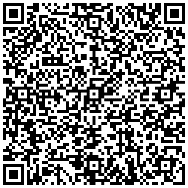 นางสาวจรรยารัตน์ปลายชัยภูมิ8 – 6360304 – 00 – 011งิ้วป่างิ้วป่า ชื่อท้องถิ่น   ง้าว ง้าวป่า นุ่นป่า (ภาคกลาง) งิ้วดอกขาว งิ้วป่าดอกขาว งิ้วผา (ภาคเหนือ) ไกร่(เชียงใหม่) ชื่อวิทยาศาสตร์  Bombax anceps Pierre วงศ์  MALVACEAEไม้ยืนต้นลักษณะทั่วไป ไม้ต้น เนื้ออ่อน ขนาดกลางถึงใหญ่ สูงได้ถึง 30 เมตร ผลัดใบ เรือนยอดโปร่ง กิ่งก้านมีหนามแหลม ลำต้นเปลาตรง เปลือกนอกน้ำตาลเทา เรียบ มีน้ำแข็ง เปลือกในสีขาว มีริ้วสีชมพูตามยาว กระพี้สีขาว มีขนสั้นนุ่มตามกิ่ง กลีบเลี้ยง และกลีบดอกลักษณะใบ ใบประกอบรูปฝ่ามือ มีใบย่อย 5 – 7 ใบ เรียงเวียนสลับ ใบย่อยรูปรี รูปไข่กลับ หรือรูปขอบขนาน ขนาดไม่เท่ากัน กว้าง 4 – 7 เซนติเมตร ยาว 8 – 28 เซนติเมตร โคนใบสอบ ขอบใบเรียบ ปลายใบเรียวแหลม หรือมีติ่งแหลม แผ่นใบด้านบนมีสีเขียวเป็นมัน ด้านล่างเกลี้ยงหรือมีขนสั้นนุ่มลักษณะดอก ดอกเดี่ยว หรือช่อกระจุกสั้นๆ ออกกระจายทั่วเรือนยอดที่กำลังผลัดใบ ดอกสีขาวครีมอมเขียว หรือชมพูอ่อน กลีบเลี้ยงรูประฆังแคบ ยาว 3 – 5 เซนติเมตร ปลายจักตื้นๆ 3 – 5 แฉก ขนาดไม่เท่ากัน กลีบดอก รูปไข่กลับ หรือแกมรูปขอบขนาน ยาว 4 – 7 เซนติเมตร เกสรเพศผู้ยาว 6 – 7 เซนติเมตร มี 5 มัด เชื่อมติดกัน เกสรเพศเมียสีม่วงอ่อน ยืดยาวเหนือวงเกสรเพศผู้ลักษณะผล ผลแห้งแก่แล้วแตกตามรอยประสาน รูปขอบขนาน โค้งเล็กน้อย ยาว 10 – 18  เซนติเมตร มีสันตื้นๆ 5 สันเนื้อไม้: ทำเรือขุด ทำหีบ ลังสำหรับใส่ของ ทำไม้จิ้มฟัน ก้านและกลักไม้ขีด หรือทำเยื่อกระดาษดอกและผลอ่อน:  นำมาลวกจิ้มน้ำพริก รับประทานได้ป่าสาธารณะภายในที่ทำการองค์การบริหารส่วนตำบลหนองขามนายปรีชา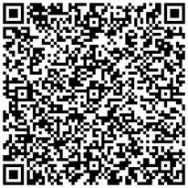 แต่งแดนนายประดุลย์ชัยศัตรา8 – 6360304 – 00 – 012เสี้ยวเสี้ยวป่า ชื่อสามัญ Orchid Tree, Purple Bauhinia เสี้ยวป่า ชื่อวิทยาศาสตร์ Bauhinia saccocalyx Pierreไม้ยืนต้นต้นเสี้ยวป่า จัดเป็นไม้ยืนต้นขนาดเล็ก มีความสูงของต้นได้ประมาณ 10 เมตร ทรงพุ่มกลมเตี้ย แตกกิ่งก้านเป็นพุ่มเตี้ย ลำต้นขรุขระ เปลือกลำต้นเป็นสีเทาปนสีน้ำตาล แตกเป็นร่องยาวตื้นและลึกตามลำต้น บางครั้งร่อนเป็นแผ่นบาง กิ่งก้านคดงอ แตกออกจากลำต้นอย่างไม่เป็นระเบียบ เนื้อไม้เปราะและหักง่าย ลายไม้ไม่เป็นระเบียบ การขยายพันธุ์ของเสี้ยวป่าโดยมากแล้วมักจะงอกต้นใหม่ขึ้นมาจากรากที่กระจายไปตามพื้นดินรอบ ๆ ต้นมากกว่าการงอกจากเมล็ด ทำให้ต้นเสี้ยวป่ามักขึ้นอยู่เป็นกลุ่ม ๆ มากกว่าพบเป็นต้นเดี่ยว โดยจะมีรากแก้วหยั่งลึกลงไปในดินและมีรากแขนงแตกออกโดยรอบแผ่ออกไปตามพื้นดิน เป็นพืชที่สามารถขึ้นได้ในทุกสภาพดิน มีเขตการกระจายพันธุ์ในภูมิภาคอินโดจีน ในประเทศไทยพบได้ทั่วไปในพื้นที่โล่ง ป่าทุ่งหญ้า ป่าเบญจพรรณ ป่าเต็งรัง และตามป่าผลัดใบผสมเกือบทุกภาคของประเทศ ยกเว้นทางภาคใต้ ที่ระดับความสูงจากระดับน้ำทะเลจนถึง 800 เมตรยารักษาโรค-ใบเสี้ยวป่า ใช้ผสมกับลำต้นกำแพงเจ็ดชั้น นำมาต้มกับน้ำดื่มวันละ 3 ครั้ง เป็นยาฟอกโลหิต (ใบ)

ป่าสาธารณะภายในที่ทำการองค์การบริหารส่วนตำบลหนองขามนายสุบรรณ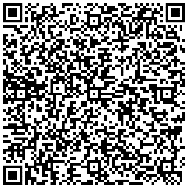 ศรีวงษ์ชัย8 – 6360304 – 00 – 013ต้นจิกจิกน้ำ, จิกอินเดีย, จิกนา หรือ จิกมุจรินทร์ มีชื่อวิทยาศาสตร์ว่า Barringtonia acutangula ไม้ยืนต้นเป็นไม้ประเภทผลัดใบ สูง 5-15 เมตร ลำต้นเป็นปุ่มปม ปลายกิ่งลู่ลง ใบอ่อนเป็นสีน้ำตาล แดงเข้ม ใบเป็นใบเดี่ยว ออกเวียนสลับถี่บริเวณปลายยอด เป็นรูปใบหอก หรือรูปไข่กลับ ปลายและโคนใบแหลม ขอบจักถี่ เวลามีดอกจะทิ้งใบเหลือเพียงใบอ่อนเป็นสีแดง สวยงามน่าชมมากดอก ออกเป็นช่อยาวที่ปลายยอด ห้อยลงเป็นระย้า ราว 30-40 เซนติเมตร มีกลีบเลี้ยง 4 กลีบ ติดทนอยู่จนเป็นผล กลีบดอกสั้น ปลายแยกเป็น 4 กลีบ หลุดร่วงง่าย เป็นสีแดง หรือ ชมพู เมื่อบานเต็มที่เส้นผ่าศูนย์กลางประมาณ 2 เซนติเมตร มีเกสรตัวผู้เป็นฝอย ๆ สีชมพู หรือ สีแดง จำนวนมาก เวลามีดอกบานพร้อมกันจะดูแลสวยงามน่ารัก โดยเฉพาะช่วงมีดอกจะทิ้งใบมีแต่ยอดอ่อนเป็นสีแดงจัด ยิ่งเพิ่มความงดงามยิ่งขึ้นผล ลักษณะกลมยาว มีเมล็ด ดอกออกระหว่างเดือนพฤศจิกายน-มีนาคม ในปีถัดไปเป็นอาหาร,  ไม้ใช้สอย ยารักษาโรค-แก้ระดูขาว ใบแก่ใช้ต้มน้ำดื่มแก้ท้องร่วง-เมล็ดใช้ทำเป็นยาลมแก้อาการจุกเสียดและแก้ไอในเด็กป่าสาธารณะภายในที่ทำการองค์การบริหารส่วนตำบลหนองขามนายศักดิ์ดา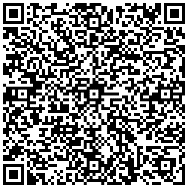 อาจเวทย์8 – 6360304 – 00 – 014ต้นเกลือมะเกลือ ภาษาอังกฤษ Ebony tree มะเกลือ ชื่อวิทยาศาสตร์ Diospyros mollis Griff. จัดอยู่ในวงศ์มะพลับ (EBENACEAE) สมุนไพรมะเกลือ มีชื่อท้องถิ่นอื่น ๆ ว่า มักเกลือ (เขมร-ตราด), มักเกลือ หมักเกลือ มะเกลือ (ตราด), ผีเผา ผีผา (ฉาน-ภาคเหนือ), มะเกือ มะเกีย (ภาคเหนือ), เกลือ (ภาคใต้), มะเกลื้อ (ทั่วไป) เป็นต้น

ไม้ยืนต้นไม้ต้นขนาดกลางถึงขนาดใหญ่ สูง 8-15 เมตร อาจสูงได้ถึง 30 เมตร ผลัดใบหรือไม่ผลัดใบ เปลือกสีดำ แตกเป็นสะเก็ดเล็กๆ ตามยาว แก่นสีดำสนิท เนื้อละเอียดมันสวยงาม ทุกส่วนของมะเกลือเมื่อแห้งจะเปลี่ยนเป็นสีดำ ใบอ่อนและกิ่งอ่อนมีขนนุ่มทั้งสองด้าน ใบเดี่ยว เรียงสลับ แผ่นใบรูปไข่ หรือรูปไข่แกมรูปขอบขนาน กว้าง 1.5-4 เซนติเมตร ยาว 4-8 เซนติเมตร ปลายแหลม โคนสอบมน ขอบใบเรียบ ก้านใบยาว 5-10 เซนติเมตร ใบอ่อนมีขนสีเงิน ใบแก่หนา ผิวเรียบมัน ด้านใต้ใบสีเขียวซีด บางเกลี้ยง เมื่อแห้งสีออกดำเงิน เส้นใบข้าง 10-15 คู่ ก้านใบยาว 0.5-1 เซนติเมตร ดอก สีขาวหรือเหลืองอ่อน แยกเพศอยู่ต่างต้นกัน ดอกเพศผู้ออกรวมเป็นช่อสั้นๆ ตามซอกใบ ประมาณ 3 ดอก กลีบเลี้ยง 4 กลีบ กลีบดอกโคนเชื่อมติดกันเป็นรูปเหยือกน้ำปลายแยก 4 กลีบ โค้งไปข้างหลัง หลอดกลีบดอกกลม 6-8 มิลลิเมตร แยกลึกทั้งสองด้าน ½ ของหลอดกลีบ เกสรตัวผู้มี 14-24 อัน เป็นหมัน 8-10 อัน ไม่มีขน ดอกเพศเมีย ออกเป็นดอกเดี่ยวคล้ายดอกเพศผู้แต่มีขนาดใหญ่กว่า มีขนนุ่มปกคลุม สีเหลือง ก้านดอกยาว 1-3 มิลลิเมตร ก้านเกสรตัวเมีย 4 แฉก รังไข่มีขน ผลสด รูปทรงกลม เส้นผ่าศูนย์กลางประมาณ 2 เซนติเมตร ผิวเรียบเกลี้ยง กลีบจุกผลมีกลีบเลี้ยง 4 กลีบ ติดที่ขั้วของผล ผลดิบสีเขียว ผลสุกสีเหลืองอมดำ มีเมล็ด 2-3 เมล็ด ชั้นกลีบเลี้ยงขนาด 5 มิลลิเมตร โค้งไปด้านหลัง พบทั่วไปในที่กึ่งโล่งแจ้ง ในป่าผลัดใบ ป่าเบญจพรรณ และป่าดิบ ออกดอกช่วงเดือนมกราคมถึงสิงหาคมไม้ใช้สอยยารักษาโรค-เป็นยากันบูด แก้กระษัย ขับพยาธิ แก้พิษตานซาง แก้เบื่ออาหาร ขับเสมหะ แก้พิษ ป่าสาธารณะภายในที่ทำการองค์การบริหารส่วนตำบลหนองขามนายเตือนใจ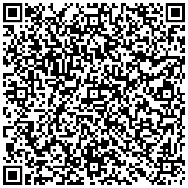 โคตรโย8 – 6360304 – 00 – 015มะกอกป่ามะกอก ชื่อสามัญ Hog plum[1], Wild Mango[8] มะกอก ชื่อวิทยาศาสตร์ Spondias pinnata (L. f.) Kurz จัดอยู่ในวงศ์มะม่วง (ANACARDIACEAE)[1] มะกอก มีชื่อท้องถิ่นอื่น ๆ ว่า กูก กอกกุกไม้ยืนต้นเปลือกต้น ใบ และผล ใช้กินเป็นยาบำรุงธาตุในร่างกาย (เปลือกต้น, ใบ, ผล)เนื้อในผลมีสรรพคุณช่วยแก้ธาตุพิการ เพราะน้ำดีไม่ปกติและกระเพาะอาหารพิการ (เนื้อในผล)ผลมีรสเปรี้ยวอมหวาน สรรพคุณช่วยแก้โรคขาดแคลเซียมได้ (ผล)เปลือกต้นมีรสฝาดเย็นเปรี้ยว มีสรรพคุณช่วยดับพิษกาฬ (เปลือกต้น)ใบมีรสฝาดเปรียว นำมาคั้นเอาน้ำใช้หยอดหู แก้หูอักเสบ แก้อาการปวดหู (ใบ)รากมีรสฝาดเย็น สรรพคุณเป็นยาแก้ร้อนใน กระหายน้ำ ช่วยทำให้ชุ่มคอ (ราก, เปลือกต้น, ใบ, ผล) เมล็ดนำมาเผาไฟ แช่กับน้ำดื่มเป็นยาแก้ร้อนในกระหายน้ำ ทำให้ชุ่มคอ (เมล็ด) ส่วนเปลือกต้นก็มีสรรพคุณช่วยแก้ร้อนในเช่นกัน (เปลือกต้น)ผลมีรสเปรี้ยวอมหวาน เป็นยาฝาดสมาน ช่วยแก้เลือดออกตามไรฟันได้ เพราะมีวิตามินซีสูง (เปลือกต้น, ใบ, ผล)ช่วยแก้อาเจียน (เปลือกต้น)ช่วยแก้อาการสะอึก (เปลือกต้น, เมล็ด) เมล็ดนำมาเผาไฟ สุมแก้หอบ (เมล็ด)[2] ส่วนผล ใบ และเปลือกต้นก็มีสรรพคุณแก้หอบได้เช่นกัน (เปลือกต้น, ใบ, ผล)เป็นอาหาร,ยารักษาโรค-ใช้กินเป็นยาบำรุงธาตุในร่างกาย-แก้หูอักเสบ แก้อาการปวดหู-เป็นยาแก้ร้อนในกระหายน้ำ ทำให้ชุ่มคอ-เป็นยาแก้ท้องอืด ท้องเฟ้อ-แก้บิดปวดมวนท้อง แก้ท้องเสีย และโรคที่เกี่ยวกับลำไส้ป่าสาธารณะภายในที่ทำการองค์การบริหารส่วนตำบลหนองขาม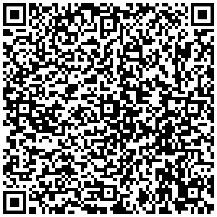 นายนิคมอาจประจันทร์8 – 6360304 – 00 – 016น้อยหน่าน้อยหน่า (ชื่อวิทยาศาสตร์: Annona squamosa Linn.) ชื่ออื่น ๆ เช่น บักเขียบ (ภาคตะวันออกเฉียงเหนือ),ไม้ยืนต้นน้อยหน่าเป็นไม้ยืนต้น สูง 3–5 เมตร ใบเดี่ยว เรียงสลับ รูปใบหอกแกมขอบขนาน กว้าง 3–6 เซนติเมตร ยาว 7–13 เซนติเมตร ดอกเดี่ยว ออกที่ซอกใบ ห้อยลง กลีบดอกสีเหลืองแกมเขียว 6 กลีบ เรียง 2 ชั้น ชั้นละ 3 กลีบ หนาอวบน้ำ มีเกสรตัวผู้และรังไข่จำนวนมาก ผลเป็นผลกลุ่ม ค่อนข้างกลม เมล็ดสีดำ มีจำนวนมากเป็นอาหารยารักษาโรค-สามารถใช้ฆ่าเหา, โรคกลาก, เกลื้อน-ยังใช้ ขับพยาธิลำไส้ แก้หิด และแก้ฟกบวม-แก้พิษงู ถอนพิษเบื่อเมา-ผลแห้ง แก้งูสวัด เริม แก้ฝีในหูป่าสาธารณะภายในที่ทำการองค์การบริหารส่วนตำบลหนองขามนายประพนธ์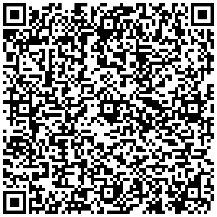 สมแวง8 – 6360304 – 00 – 017ว่านช้อยนางรำช้อยนางรำ ชื่อสามัญ Telegraph plant, Semaphore plant[2] ช้อยนางรำ ชื่อวิทยาศาสตร์ Codariocalyx motorius (Houtt.) H.Ohashi มีชื่อท้องถิ่นอื่น ๆ ว่า ว่านมีดยับ หว้านมีดยับ (ลำพูน), แพงแดง (ประจวบคีรีขันธ์), ค่อยช้างรำ ช้อยช่างรำ นางรำ (ไทย), แพวแดง (อรัญประเทศ), เคยแนะคว้า (กะเหรี่ยงแม่ฮ่องสอน) เป็นต้นไม้พุ่มต้นช้อยนางรำ จัดเป็นพรรณไม้พุ่มขนาดเล็กจำพวกหญ้า ลำต้นมีความสูงได้ประมาณ 90 เซนติเมตร ส่วนผิวของลำต้นนั้นจะเป็นสีไม้แห้ง จัดเป็นว่านชนิดหนึ่ง แต่กลับไม่ใช่พืชลงหัวอย่างว่านทั่วไป พรรณไม้ชนิดนี้ขยายพันธุ์โดยใช้เมล็ด มักขึ้นเองตามป่าชื้นทั่วไป หรือมีปลูกไว้ตามบ้านเพื่อไว้ดูเล่นเป็นของแปลก ๆ และได้มีผู้นำเข้ามาปลูกไว้ที่สวนหลังวัดพญา ในปัจจุบันหาได้ค่อนข้างยากใบช้อยนางรำ ใบแยกเป็นใบย่อย 3 ใบ ใบย่อยแต่ละใบมีลักษณะเป็นรูปไข่ ปลายใบมน ใบมีขนาดกว้างประมาณ 1-3 เซนติเมตร และยาวประมาณ 2-7 เซนติเมตร แผ่นใบเป็นสีเขียว ผิวใบด้านบนเป็นมัน ส่วนด้านล่างมีขนละเอียดดอกช้อยนางรำ ดอกแทงออกจากด้านข้างหรือที่ยอด เป็นช่อดอกแบบติดดอกสลับ ก้านช่อดอกมีขน ดอกมีขนาดเล็กคล้ายดอกถั่วแปบ แต่จะมีขนาดเล็กกว่าถั่วแปบมาก โดยกลีบดอกจะเป็นสีม่วงปนขาวหรือสีม่วงแดง และมีกลีบเลี้ยงเป็นรูปกระดิ่งผลช้อยนางรำ ผลมีลักษณะเป็นฝักแบน มีขนาดกว้างประมาณ 0.3 เซนติเมตร และยาวประมาณ 2.5 เซนติเมตร ภายในฝักจะมีเมล็ดประมาณ 2-6 เมล็ด เมล็ดเป็นสีดำ ลักษณะคล้ายกับเมล็ดถั่วดำ แต่จะมีขนาดเท่าหัวไม้ขีดยารักษาโรค-ใช้เป็นยาแก้ไข้ตัวร้อน แก้ไข้พิษ และแก้ฝีภายใน-ใช้เป็นยาแก้ไข้ประสาทพิการ แก้ไข้รำเพรำพัด-เป็นยาดับพิษร้อนภายในป่าสาธารณะภายในที่ทำการองค์การบริหารส่วนตำบลหนองขามนางจีรนันท์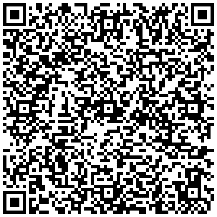 เสนาไทย8 – 6360304 – 00 – 018เล็บเหยี่ยวเล็บเหยี่ยว ชื่อสามัญ Jackal Jujube, Small-fruited Jujube, Wild Jujubeเล็บเหยี่ยว ชื่อวิทยาศาสตร์ Ziziphus oenopolia (L.) Mill. (ชื่อพ้องวิทยาศาสตร์ Rhamnus oenopolia L.) จัดอยู่ในวงศ์พุทรา (RHAMNACEAE) สมุนไพรเล็บเหยี่ยว มีชื่อท้องถิ่นอื่น ๆ ว่า ตาฉู่แม โลชูมี (เชียงใหม่), เล็บแมว ยับเยี่ยว (นครราชสีมา)ไม้พุ่มต้นเล็บเหยี่ยว จัดเป็นไม้พุ่มรอเลื้อยเนื้อแข็ง มีความยาวประมาณ 3-10 เมตร เถาและกิ่งมีหนามสั้นแหลมโค้ง เปลือกเถาเรียบหรือขรุขระเล็กน้อย เป็นสีดำเทา ส่วนกิ่งอ่อนมีขนสีน้ำตาล ส่วนเปลือกด้านในเป็นสีแดง ขยายพันธุ์ด้วยวิธีการเพาะเมล็ด เจริญเติบโตได้ดีในดินร่วนระบายน้ำดี และชอบแสงแดดจัด พบได้ทั่วไปตามป่า ตามเบญจพรรณ ป่าเต็งรัง และป่าคืนสภาพ มีเขตการกระจายพันธุ์จากอนุทวีปอินเดียไปทางใต้ของประเทศจีนและทางเอเชียตะวันออกเฉียงใต้ ถึงทางตอนเหนือของประเทศออสเตรเลียใบเล็บเหยี่ยว ใบเป็นใบเดี่ยว ออกเรียงสลับ ลักษณะของใบเป็นรูปไข่แกมรูปใบรี ปลายใบแหลม โคนใบเบี้ยวเล็กน้อย ส่วนขอบใบเรียบ ใบมีขนาดกว้างประมาณ 1-3 เซนติเมตร และยาวประมาณ 2-6 เซนติเมตร แผ่นใบอ่อนทั้งสองด้านมีขนนุ่มสั้น ๆ ผิวใบด้านบนเรียบหรือมีขนด้วยเล็กน้อย ส่วนผิวใบด้านล่างมีขนนุ่มอยู่เป็นจำนวนมาก ใบมีเส้นใบ 3 ใบ ออกจากฐานใบไปปลายใบ และมีก้านใบยาวประมาณ 2-8 มิลลิเมตรใบเล็บเหยี่ยว ใบเป็นใบเดี่ยว ออกเรียงสลับ ลักษณะของใบเป็นรูปไข่แกมรูปใบรี ปลายใบแหลม โคนใบเบี้ยวเล็กน้อย ส่วนขอบใบเรียบ ใบมีขนาดกว้างประมาณ 1-3 เซนติเมตร และยาวประมาณ 2-6 เซนติเมตร แผ่นใบอ่อนทั้งสองด้านมีขนนุ่มสั้น ๆ ผิวใบด้านบนเรียบหรือมีขนด้วยเล็กน้อย ส่วนผิวใบด้านล่างมีขนนุ่มอยู่เป็นจำนวนมาก ใบมีเส้นใบ 3 ใบ ออกจากฐานใบไปปลายใบ และมีก้านใบยาวประมาณ 2-8 มิลลิเมตรดอกเล็บเหยี่ยว ออกดอกเป็นช่อกระจุกตามซอกใบ ดอกย่อยมีขนาดเล็กและมีจำนวนมาก ช่อดอกยาวได้ประมาณ 4-6 เซนติเมตร ส่วนก้านช่อดอกยาวประมาณ 0.5-1 มิลลิเมตร มีขนเล็กน้อย และก้านดอกย่อยยาวประมาณ 1-2.5 เซนติเมตร มีขนเล็กน้อย ใบประดับช่อดอกมี 1 อัน ยาวประมาณ 2-3 มิลลิเมตร มีขนกระจายอยู่ทั่วไป ดอกย่อยจะมีประมาณ 5-11 ดอก กลีบดอกย่อยมี 5 กลีบ สีเขียวหรือสีเขียวอมเหลือง รูปช้อน ปลายกลม ออกสลับกับกลีบเลี้ยง มีขนาดกว้างประมาณ 0.2-0.5 มิลลิเมตร และยาวประมาณ 0.8-1 มิลลิเมตร ดอกมีเกสรเพศผู้ 5 อัน สีเขียวอมเหลือง ก้านชูเกสรแบน ยาวประมาณ 0.5-0.8 มิลลิเมตร ติดอยู่ที่ฐานกลีบดอก ส่วนอับเรณูเป็นรูปสามเหลี่ยม ยาวประมาณ 0.1-0.2 มิลลิเมตร เกสรเพศเมีย รังไข่เหนือวงกลีบ รังไข่เกิดจาก 2 คาร์เพล ในแต่ละคาร์เพลจะมีช่อง 1 ช่อง และ1 ออวุล ก้านและยอดเกสรเพศเมียมีลักษณะคล้ายรูปขวด ยาวประมาณ 0.5-1 มิลลิเมตร เกลี้ยง สีเขียวอมเหลือง จานฐานดอกมีขนาด 1.5 มิลลิเมตร ผิวขรุขระ สีเหลือง ส่วนกลีบเลี้ยงดอกมี 5 กลีบ หลอดกลีบกว้างประมาณ 0.5-1 มิลลิเมตร และยาวประมาณ 1.5-2 มิลลิเมตร ปลายแฉกกว้าง 1 มิลลิเมตร และยาวประมาณ 1-1.5 มิลลิเมตร เป็นสีเขียวหรือสีเขียวอมเหลือง ปลายกลีบก้านนอกมีขนด้วยเล็กน้อย โดยจะออกดอกในช่วงเดือนมีนาคมถึงเดือนพฤษภาคม
ผลเล็บเหยี่ยว ผลเป็นผลสด ลักษณะของผลเป็นรูปทรงกลมหรือรูปไข่ ผลมีขนาดเส้นผ่านศูนย์กลางประมาณ 1 เซนติเมตร ผลอ่อนเป็นสีเขียว เมื่อสุกแล้วจะเปลี่ยนเป็นสีม่วงดำ มีก้านผลยาวประมาณ 3-5 มิลลิเมตร และมีขนกระจายอยู่ทั่วไป ภายในผลมีเมล็ดแข็ง 1 เมล็ด ลักษณะของเมล็ดค่อนข้างกลม มีขนาดกว้างประมาณ 5-8 มิลลิเมตร และยาวประมาณ 6-9 มิลลิเมตร ปลายกลม โดยจะติดผลในช่วงเดือนมิถุนายนถึงเดือนสิงหาคมเป็นอาหารยารักษาโรค-เป็นยาแก้โรคเบาหวาน-แก้อาการปวดเมื่อย-ช่วยแก้อาการไอ ช่วยทำให้ชุ่มคอ-ช่วยขับเสมหะ-เป็นยาขับพยาธิตัวกลมป่าสาธารณะภายในที่ทำการองค์การบริหารส่วนตำบลหนองขาม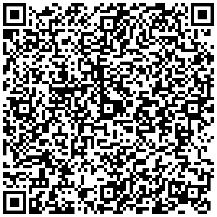 8 – 6360304 – 00 – 019ตะโก ชื่อสามัญ Ebony ตะโกนา ชื่อวิทยาศาสตร์ Diospyros rhodocalyx Kurz จัดอยู่ในวงศ์มะพลับ (EBENACEAE) สมุนไพรตะโกนา มีชื่อท้องถิ่นอื่น ๆ ว่า มะถ่านไฟผี (เชียงใหม่), นมงัว (นครราชสีมา), ตะโก มะโก พญาช้างดำ พระยาช้างดำ (ภาคเหนือ), โก (ภาคอีสาน), ตองโก (เขมร) เป็นต้นไม้ยืนต้นต้นตะโกนา จัดเป็นไม้ยืนต้นขนาดเล็ก รูปทรงพุ่ม มีความสูงของต้นประมาณ 8-15 เมตร เปลือกลำต้นเป็นสีดำ แตกเป็นร่องลึกเป็นสะเก็ดหนา ขยายพันธุ์ด้วยวิธีการเพาะเมล็ด (ไม่ค่อยเป็นที่นิยมนักเนื่องจากเติบโตได้ช้า) การตอนกิ่ง หรือการขุดล้อมเอามาจากธรรมชาติ เจริญเติบโตได้ดีในดินทุกชนิด ต้องการแสงแดดแบบเต็มวัน มีความทนทานต่อสภาพแห้งแล้งได้ดี โดยพบว่ามีเขตการกระจายพันธุ์จากพม่าจนถึงภูมิภาคอินโดจีน ในประเทศไทยพบขึ้นได้ทุกภาคตามป่าเบญจพรรณแล้ง ป่าละเมาะ และตามทุ่งนา ที่ความสูงจากระดับน้ำทะเลตั้งแต่ 40-300 เมตรใบตะโกนา ใบเป็นใบเดี่ยวออกเรียงสลับ ลักษณะของใบเป็นรูปรีค่อนข้างกลม รูปไข่กลับ หรือรูปสี่เหลี่ยมขนมเปียกปูนกลาย ๆ และรูปป้อม ปลายใบมนมีติ่งสั้นหรือมีรอยหยักเว้าเข้าเล็กน้อย โคนใบเป็นรูปลิ่มหรือป้าน ส่วนขอบใบเรียบ ใบมีขนาดกว้างประมาณ 2.5-7 เซนติเมตรและยาวประมาณ 3-12 เซนติเมตร แผ่นใบค่อนข้างหนาและเหนียว หลังใบเรียบเป็นสีเขียวเข้มและเป็นมัน มีเส้นแขนงของใบประมาณ 5-8 คู่ เส้นอ่อนคดไปมามองเห็นได้ทางด้านหลังใบและขึ้นเด่นชัดทางด้านท้องใบ เส้นร่างแหพอสังเกตเห็นได้ทั้งสองด้าน ส่วนเส้นกลางใบออกเป็นสีแดงเรื่อ ๆ และก้านใบสั้นยาวประมาณ 2-7 มิลลิเมตรดอกตะโกนา ออกดอกเป็นช่อ ดอกเป็นแบบแยกเพศและอยู่ต่างต้นกัน ดอกเพศผู้จะออกเป็นช่อเล็ก ๆ ตามกิ่งหรือตามง่ามใบ ในช่อหนึ่งจะมีดอกย่อยประมาณ 3 ดอก ดอกมีกลีบดอก 4 กลีบ มีกลีบเลี้ยง 4 กลีบ ก้านดอกยาวประมาณ 1-2 มิลลิเมตร มีขนนุ่ม โดยกลีบดอกจะยาวประมาณ 8-12 มิลลิเมตร เชื่อมติดกันเป็นรูปเหยือกน้ำหรือรูปป้อง ๆ ปลายแยกออกเป็นแฉกเล็ก ๆ เกลี้ยงเกลาทั้งสองด้าน ส่วนกลีบรองดอกยาวประมาณ 3-4 มิลลิเมตร โคนกลีบเชื่อมติดกันเป็นรูปถ้วยปากกว้าง ด้านนอกมีขนนุ่ม ส่วนด้านในมีขนยาว ๆ แน่น ดอกมีเกสรเพศผู้ประมาณ 14-16 ก้าน มีขนแข็ง ๆ แซม รังไข่เทียมมีขนแน่น ส่วนดอกเพศเมียจะออกตามซอกใบ กลีบเลี้ยงและกลีบดอกจะเหมือนกับดอกเพศผู้แต่มีขนาดใหญ่กว่า ก้านดอกยาวประมาณ 2-3 มิลลิเมตร รังไข่มีลักษณะป้อม มีขนเป็นเส้นไหมคลุม ภายในแบ่งเป็นช่อง 4 ช่อง ในแต่ละช่องจะมีไข่อ่อนหนึ่งหน่วย ส่วนหลอดท่อรังไข่มีหลอดเดียวและมีขนแน่น ปลายหลอดแยกเป็นแฉก 2 แฉก มีเกสรเพศผู้เทียมประมาณ 8-10 ก้าน มีขนแข็ง ๆ แซมอยู่ โดยจะออกดอกในช่วงเดือนมีนาคมถึงเดือนมิถุนายนผลตะโกนา ลักษณะของผลเป็นรูปทรงกลม มีขนาดเส้นผ่านศูนย์กลางประมาณ 2.2-2.4 เซนติเมตร (บ้างว่าประมาณ 3 เซนติเมตร) ผิวผลเรียบ ผลอ่อนมีขนสีน้ำตาลแดงคลุมอยู่หนาแน่น ซึ่งขนเหล่านี้มักหลุดร่วงได้ง่าย ส่วนปลายผลและโคนผลมักบุ๋ม กลีบจุกผลชี้ออกหรือแนบลู่ไปตามผิวของผล ข้างในมีขนสีน้ำตาลแดงและมีขนนุ่มทางด้านนอกพื้นกลีบและขอบกลีบมักเป็นคลื่น เส้นสายกลีบพอเห็นได้ชัด ผลเมื่อสุกแล้วจะเปลี่ยนเป็นสีแดงหรือแดงปนส้ม ภายในผลมีเมล็ดประมาณ 3-5 เมล็ด ลักษณะของเมล็ดเป็นรูปไข่รีหรือแบน เมล็ดเป็นสีน้ำตาล มีเนื้อหุ้มสีขาวและฉ่ำน้ำ มีขนาดประมาณ 1.5 เซนติเมตร ส่วนก้านผลสั้นมาก มีความยาวประมาณ 2-3 มิลลิเมตร โดยจะติดผลในช่วงเดือนมีนาคมถึงเดือนมิถุนายนเป็นอาหารยารักษาโรค-เป็นยาอายุวัฒนะ ทำให้มีอายุยืนยาว-ช่วยแก้โรคผอมแห้งหลังการคลอดบุตร-เป็นยาแก้ไข้กลับ ไข้ซ้ำ จากการกินของแสลงที่เป็นพิษป่าสาธารณะภายในที่ทำการองค์การบริหารส่วนตำบลหนองขาม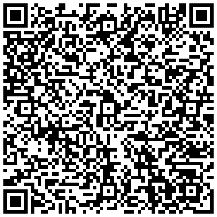 นางทาริกาปัสสาวะกัง8 – 6360304 – 00 – 020ต้นแจ้งแจ้ง  ชื่อวิทยาศาสตร์ Maerua siamensis (Kurz) Pax (ชื่อพ้องวิทยาศาสตร์ว่า Crateva mucronulata Kuntze, Niebuhria siamensis Kurz) จัดอยู่ในวงศ์กุ่ม (CAPPARACEAE หรือ CAPPARIDACEAE) สมุนไพรแจง มีชื่อท้องถิ่นอื่น ๆ ว่า แกง (นครราชสีมา), แก้ง แจ้ง เป็นต้นไม้พุ่มต้นแจ้ง หรือ ต้นแกง มีถิ่นกำเนิดในประเทศไทย มีเขตการกระจายพันธุ์ในประเทศไทย กัมพูชา และเวียดนาม โดยจัดเป็นไม้ยืนต้นขนาดเล็กไม่ผลัดใบ พบได้บ้างที่เป็นไม้พุ่มเตี้ย ๆ เป็นพรรณไม้โตช้า มีความสูงของต้นประมาณ 5-10 เมตร แตกกิ่งแขนงมากมายคล้ายกับไม้พุ่ม กิ่งก้านแตกออกแผ่เป็นรูปร่ม เปลือกลำต้นเป็นสีเขียวเข้มจนเกือบดำ เปลือกเรียบหรือแตกเป็นสะเก็ดเล็ก ๆ ขยายพันธุ์ด้วยวิธีการเพาะเมล็ดหรือวิธีการตอนกิ่ง สามารถขึ้นได้ในดินแทบทุกชนิด พบขึ้นได้ในป่าละเมาะ ป่าดิบแล้ง ป่าผสมผลัดใบ ป่าเต็งรังแล้ง ป่าโปร่งแห้ง เขาหินปูน ที่มีความสูงจากระดับน้ำทะเลประมาณ 0-400 เมตร โดยจะพบได้มากทางภาคเหนือและภาคตะวันออกเฉียงเหนือใบแจ้ง มีใบเป็นใบประกอบแบบนิ้วมือออกสลับกัน มีใบย่อย 3 ใบ (บางครั้งอาจพบว่ามี 4-5 ใบ แต่พบได้น้อย) ลักษณะของใบเป็นรูปไข่ รูปไข่กลับ รูปขอบขนาน หรือรูปแถบ ปลายใบสอบเรียวหรือกลม หรือเว้าตื้นเล็ก ๆ มีหนามแหลมสั้น ๆ โคนใบสอบ เป็นรูปลิ่มหรือมน ส่วนขอบใบเรียบ ใบมีขนาดกว้างประมาณ 1-3 เซนติเมตรและยาวประมาณ 5-7 เซนติเมตร แผ่นใบหนาและเกลี้ยงทั้งสองด้าน (บ้างว่าบางคล้ายแผ่นกระดาษ) แผ่นใบแตกแขนงมาก ก้านช่อใบยาวประมาณ 1.5-6.5 เซนติเมตร ส่วนก้านใบย่อยสั้นจนเกือบไม่มีดอกแจ้ง ออกดอกเป็นช่อเชิงหลั่นหรือช่อกระจะ รวมเป็นช่อแยกแขนง โดยออกเป็นช่อตามซอกใบหรือที่ปลายกิ่ง ดอกย่อยเป็นสีเขียวอมสีขาว ดอกไม่มีกลีบดอก มีแต่มีกลีบเลี้ยงดอก 4 กลีบ โคนเชื่อมติดกัน ปลายแยกเป็นแฉกรูปไข่ มีขนาดกว้างประมาณ 0.2-0.3 เซนติเมตรและยาวประมาณ 0.7-1 เซนติเมตร ปลายแหลม ส่วนขอบมีขนคล้ายกับเส้นไหม เมื่อดอกบานจะมีขนาดเส้นผ่านศูนย์กลางประมาณ 2 เซนติเมตร ดอกมีเกสรเพศผู้จำนวน 9-12 อัน ก้านเกสรยาวประมาณ 10-15 มิลลิเมตร ติดทน มีอับเรณูลักษณะเป็นรูปขอบขนาน ยาวประมาณ 1.5-2 มิลลิเมตร ปลายอับเรณูเป็นติ่ง ส่วนก้านเกสรเพศเมียเกลี้ยง ยาวประมาณ 1.5-2 เซนติเมตร ผิวเกลี้ยง มีรังไข่เป็นรูปทรงกระบอกเกลี้ยง โดยจะออกดอกในช่วงเดือนธันวาคมถึงเดือนมีนาคมผลแจ้ง ลักษณะของผลเป็นรูปทรงกลมรีหรือรูปกระสวย ผลมีขนาดกว้างประมาณ 1.3-1.5 เซนติเมตรและยาวประมาณ 2-2.5 เซนติเมตร ส่วนก้านผลยาวประมาณ 4.5-7.5 เซนติเมตร ผลอ่อนเป็นสีเขียว เมื่อสุกแล้วจะเปลี่ยนเป็นสีเหลืองเข้ม ภายในผลมีเมล็ดประมาณ 2-3 เมล็ด ลักษณะของเมล็ดเป็นรูปไต โดยจะออกผลในช่วงเดือนกุมภาพันธ์ถึงเดือนเมษายนเป็นอาหารยารักษาโรค-เป็นยาแก้กษัยหรืออาการป่วย-ดื่มเป็นยาแก้ดีซ่าน-ใช้แก่นเป็นยาแก้ไข้ตัวร้อน-ช่วยแก้อาการร้อนในกระหายน้ำป่าสาธารณะภายในที่ทำการองค์การบริหารส่วนตำบลหนองขามนางสาวปวีณา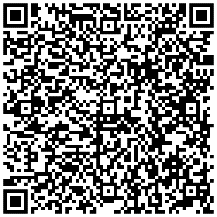 ศรีกุด8 – 6360304 – 00 – 021ต้นกระทุ่มกระทุ่ม ชื่อสามัญ Wild cinchona กระทุ่ม ชื่อวิทยาศาสตร์ Neonauclea purpurea (Roxb.) Merr. (ชื่อพ้องวิทยาศาสตร์ Anthocephalus chinensis (Lam.) A. Rich. ex Walp.) ไม้ยืนต้นต้นกระทุ่ม จัดเป็นไม้ยืนต้นผลัดใบหรือไม่ผลัดขนาดกลางถึงขนาดใหญ่ มีความสูงของต้นประมาณ 15-30 เมตร บางครั้งมีพูพอน ลำต้นเปลาตรง แตกกิ่งก้านตั้งฉากกับลำต้น ปลายกิ่งโน้มลง เปลือกลำต้นเป็นสีเทาแก่ แตกเป็นร่องตามยาว มีเขตการกระจายพันธุ์กว้าง โดยสามารถพบได้ตั้งแต่ประเทศเนปาล บังกลาเทศ ศรีลังกา อินเดีย พม่า จีน ภูมิภาคอินโดจีนและมาเลเซีย ไปจนถึงฟิลิปปินส์และปาปัวนิวกินี ส่วนในประเทศไทยสามารถพบได้ทั่วทุกภาค โดยมักจะขึ้นตามป่าเบญจพรรณ ป่าดิบชื้น และป่าดิบแล้ง หรือตามหุบเขาหรือริมลำธารที่ระดับความสูงจากระดับน้ำทะเลตั้งแต่  500-1,500  เมตรใบกระทุ่ม ใบเป็นใบเดี่ยว ออกเรียงตรงข้ามกัน ลักษณะของใบเป็นรูปรี รูปไข่ หรือรูปขอบขนาน ปลายใบมนออกแหลมหรือเป็นติ่งแหลม โคนใบมน กลม หรือเป็นรูปหัวใจ ส่วนขอบใบเรียบ ใบมีขนาดกว้างประมาณ 7-17 เซนติเมตรและยาวประมาณ 20 เซนติเมตร แผ่นใบบางและเหนียว หลังใบเรียบเป็นมัน ส่วนท้องใบมีขนสั้นนุ่มหรือบางทีเกลี้ยง มีเส้นแขนงของใบประมาณ 11-20 คู่ ส่วนก้านใบยาวประมาณ 2-4 เซนติเมตร และมีหูใบลักษณะเป็นรูปสามเหลี่ยมแคบ ยาวประมาณ 1-2.5 เซนติเมตรดอกกระทุ่ม ออกดอกที่ปลายกิ่งเป็นช่อกลมกระจุกแน่น มีขนาดเส้นผ่านศูนย์กลางประมาณ 4-5 เซนติเมตร ก้านช่อยาวประมาณ 1.5-4 เซนติเมตร ดอกย่อยมีขนาดเล็กอัดกันแน่น ติดบนใบประดับขนาดเล็กประมาณ 1-3 คู่ กลีบเลี้ยงดอกมีลักษณะเป็นหลอดสั้น ยาวประมาณ 0.2 เซนติเมตร ปลายแยกเป็นกลีบ ยาวเท่า ๆ หลอดกลีบ กลีบดอกเป็นสีเหลือง หลอดกลีบยาวประมาณ 0.5-0.7 เซนติเมตร ส่วนกลีบดอกยาวประมาณ 0.2-0.3 เซนติเมตร อับเรณูมีลักษณะเป็นรูปแถบ ยาวประมาณ 0.2 เซนติเมตร รังไข่สูงประมาณ 0.4 เซนติเมตร ก้านเกสรรวมยอดเกสรยาวประมาณ 1.5-2 เซนติเมตร[3] ดอกมีกลีบดอกสีขาว 5 กลีบ โคนกลีบดอกเชื่อมติดกันเป็นรูปหลอด ปลายกลีบหยักแผ่ขยายออกและมีขนนุ่ม ๆ ทางด้านนอก และยังมีกลีบเลี้ยงดอก 5 กลีบ โคนกลีบเชื่อมติดกันเป็นหลอดสั้น ๆ ดอกมีเกสรเพศผู้จำนวน 5 ก้าน ส่วนเกสรเพศเมียยาวผลกระทุ่ม ผลเป็นผลรวมที่เกิดจากวงกลีบเลี้ยงที่เชื่อมติดกัน หรือผลเป็นกระจุกกลม มีขนาดเส้นผ่านศูนย์กลางประมาณ 2-4 เซนติเมตร ผลย่อยแยกกัน มีขนาดประมาณ 0.3 เซนติเมตร ผิวขรุขระ อุ้มน้ำ ภายในผลมีเมล็ดขนาดเล็กไม้ใช้สอยยารักษาโรค-ช่วยลดความดันโลหิต-ใช้อมกลั้วคอแก้อาการอักเสบของเยื่อเมือกในปาก-ใช้ต้มกับน้ำกินเป็นยาแก้ไข้-ช่วยแก้อาการปวดมดลูกป่าสาธารณะภายในที่ทำการองค์การบริหารส่วนตำบลหนองขาม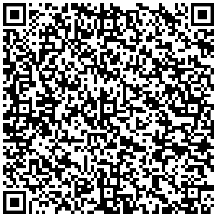 8 – 6360304 – 00 – 022ต้นสะเดาชื่อวิทยาศาสตร์ :   Azadirachta indica A. Juss. var. siamensis  Valeton ชื่อสามัญ : Siamese neem tree, Nim , Margosa, Quinine  วงศ์ :   Meliaceaeชื่ออื่น :  สะเลียม (ภาคเหนือ)  กะเดา (ภาคใต้)ไม้ยืนต้นไม้ต้น สูง 5-10 เมตร เปลือกต้นแตกเป็นร่องลึกตามยาว ยอดอ่อนสีน้ำตาลแดง ใบ เป็นใบประกอบแบบขนนก ออกเรียงสลับรูปใบหอก กว้าง 3-4 ซม. ยาว 4-8 ซม. โคนใบมนไม่เท่ากัน ขอบใบจักเป็นฟันเลื่อย แผ่นใบเรียบ สีเขียวเป็นมัน ดอก ออกเป็นช่อที่ปลายกิ่งขณะแตกใบอ่อน ดอกสีขาวนวล กลีบเลี้ยงมี 5 แฉก โคนติดกัน กลีบดอกโคนติดกัน ปลายแยกเป็น 5 แฉก ผล รูปทรงรี ขนาด 0.8 - 1 ซม. ผิวเรียบ ผลอ่อนสีเขียว สุกเป็นสีเหลืองส้ม เมล็ดเดี่ยว รูปรี เป็นอาหารยารักษาโรค-แก้พิษโลหิต บรรเทาอาการเลือดกำเดาไหล แก้ริดสีดวง บรรเทาอาการคันคอ บำรุงธาตุไฟป่าสาธารณะภายในที่ทำการองค์การบริหารส่วนตำบลหนองขาม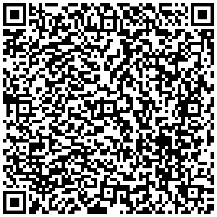 นางสาวปรียารักษ์ดียางหวาย8 – 6360304 – 00 – 023ต้นมะกรูดชื่อวิทยาศาสตร์ :   Citrus hystrix  DC.ชื่อสามัญ :   Leech lime, Mauritus papedaวงศ์ :   Rutaceaeชื่ออื่น :  มะขุน มะขูด (ภาคเหนือ) มะขู (กะเหรี่ยง-แม่ฮ่องสอน)  ส้มกรูด ส้มมั่วผี (ภาคใต้)ไม้ยืนต้นเป็นไม้ยืนต้นขนาดเล็ก เป็นไม้เนื้อแข็ง ลำต้นและกิ่งมีหนามยาวเล็กน้อย ใบเป็นใบประกอบชนิดลดรูป มีใบย่อย 1 ใบ เรียงสลับ รูปไข่ คือมีลักษณะคล้ายกับใบไม้ 2 ใบ ต่อกันอยู่ คอดกิ่วที่กลางใบเป็นตอน ๆ มีก้านแผ่ออกใหญ่เท่ากับแผ่นใบ ทำให้เห็นใบเป็น 2 ตอน กว้าง 2.5 - 4 เซนติเมตร ยาว 4 - 7 เซนติเมตร ใบสีเขียวแก่พื้นผิวใบเรียบเกลี้ยง เป็นมัน ค่อนข้างหนา มีกลิ่นหอมมากเพราะมีต่อมน้ำมันอยู่ โดยใบด้านบนสีเข้ม ใต้ใบสีอ่อน ดอกออกเป็นกระจุก 3 – 5 ดอก กลีบดอกสีขาว เกสรสีเหลือง ร่วงง่าย มีกลิ่นหอม มีผลสีเขียวเข้มคล้ายมะนาวผิวเปลือกนอกขรุขระ ขั้วหัวท้ายของผลเป็นจุก ผลมีต่อมน้ำมันกระจายอยู่ที่ผิว (hesperidium) ผลอ่อนมีเป็นสีเขียวแก่ เมื่อผลสุกจะเปลี่ยนเป็นสีเหลืองสด พันธุ์ที่มีผลเล็ก ผิวจะขรุขระน้อยกว่าและไม่มีจุกที่ขั้ว ภายในมีเมล็ดจำนวนมาก ๆยารักษาโรค-ช่วยแก้ลม หน้ามืด วิงเวียนศีรษะ-ช่วยแก้อาการไอ ขับเสมหะ-แก้ฝีภายในและแก้เสมหะเป็นพิษป่าสาธารณะภายในที่ทำการองค์การบริหารส่วนตำบลหนองขามนายจักรพงษ์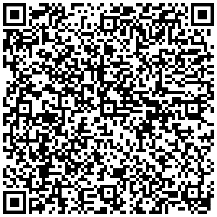 ทองโปรย8 – 6360304 – 00 – 024ต้นแดงชื่อสมุนไพร : แดงชื่ออื่นๆ : กร้อม (นครราชสีมา) คว้าย ผ้าน (เชียงใหม่ กาญจนบุรี) ตะกร้อม สะกร๊อม (จันทบุรี) ปราน (สุรินทร์) ไปรน์ (ศรีสะเกษ) ไคว เพร่ จะลาน จาลาน (แม่ฮ่องสอน) ตะกร๊อม (จันทบุรี)ชื่อวิทยาศาสตร์ : Xylia xylocarpa (Roxb.) Taub.ชื่อพ้อง : Acacia xylocarpa (Roxb.) Willd., Inga xylocarpa (Roxb.) DC., Mimosa xylocarpa Roxb., Xylia dolabriformisชื่อวงศ์ : Leguminosae-Mimosoideaeไม้ยืนต้นไม้ยืนต้น ผลัดใบ ขนาดกลางถึงขนาดใหญ่ สูง 15-30 ม. ลำต้นเรียวตรง กิ่งก้านลู่ลง เปลือกต้นเรียบสีเทาอมแดง เปลือกชั้นในสีชมพู เมื่อแก่เปลือกแตกร่อนมากที่โคนต้น กิ่งอ่อนยอดอ่อนมีขนสีน้ำตาลอ่อนประปรายหรือเกือบเกลี้ยง ใบประกอบแบบขนนกสองชั้นปลายคู่ เรียงเวียน ก้านช่อใบรูปทรงกระบอก ยาว 4-7.5 ซม. มีขนประปราย ถึงหนาแน่น มีต่อมที่รอยต่อของก้านช่อ ใบย่อย หูใบรูปเส้นด้าย ยาวประมาณ 3 มม. ช่อใบย่อย 1 คู่ ยาว 10-30 ซม.แกนกลาง เป็นร่องตามยาว มีขนสั้นหนานุ่ม หรือเกือบเกลี้ยง มีต่อมระหว่างก้านใบย่อย ใบย่อย 3-6 คู่ เรียงตรงข้าม รูปไข่ถึงรูปรี กว้าง 1.8-6.5 ซม. ยาว 3.5-12.5 ซม. ปลายแหลม หรือเป็นติ่งหนาม โคนมนหรือกลม ขอบเรียบ ผิวด้านบนเกลี้ยง ด้านล่างมีขนประปรายถึงมีขนกำมะหยี่ พบน้อยที่เกือบเกลี้ยง เส้นแขนงใบ ข้างละ 5-10 เส้น ก้านใบย่อย ยาว 2-3 มม. ผลิใบอ่อนระหว่างเดือนมีนาคมถึงเมษายน ภายหลังออกดอก ช่อดอกแบบช่อกระจุกแน่นทรงกลม ไม่แตกแขนง ดอกสีเหลืองอ่อนเรียงอัดแน่นอยู่บนฐานดอก ขนาด 1.5-2 ซม. โคนเชื่อมติดกันที่ฐานดอก ออกที่ซอกใบและปลายกิ่ง ก้านช่อดอก ยาว 2.5-10 ซม. ประกอบด้วยดอกที่ไม่มีก้านจำนวนมาก ใบประดับรูปช้อน ยาว 2-3 มม. กลีบเลี้ยง ยาว3-3.5 มม. โคนเชื่อมกันเป็นรูปกรวย ปลายแยกเป็น 5 แฉก รูปไข่แกมรูปสามเหลี่ยมปลายแหลม ผิวด้านนอกมีขนสั้น หนานุ่ม กลีบดอก 5 กลีบ ยาว 3.5-4.5 มม. โคนเชื่อมเป็นหลอด ปลายแยก 5 แฉก รูปขอบขนานแคบ ปลายแหลม ผิวด้านนอก มีขนประปราย ถึงมีขนสั้นหนานุ่ม เกสรเพศผู้ 10  อัน แยกจากกันเป็นอิสระ ยาว 5-12 มม. อับเรณูไม่มีต่อม รังไข่อยู่เหนือวงกลีบ ยาว 2-2.5 มม. รูปขอบขนาน มีขนหนาแน่น ผล เป็นฝักแบน รูปไต หนาแข็ง สอบลงที่ฐาน โค้งงอที่ส่วนปลาย รูปร่างคล้ายบูมเมอแรง สีน้ำตาลแดง กว้าง 3.5-6 ซม. ยาว 9.5-10.5 ซม. โคนสอบ ผิวเรียบ แข็ง ฝักแก่แตกจากปลายลงสู่โคน แตกอ้าออกเป็น 2 ซีก ผนังของฝักที่แตกมักจะม้วนบิดงอ เมล็ด 7-10 เมล็ด รูปรีแบน กว้างประมาณ 7 มม. ยาวประมาณ 1 ซม. พบตามป่าเต็งรัง ป่าเบญจพรรณ และป่าดิบแล้ง ความสูงตั้งแต่ใกล้ระดับน้ำทะเลจนถึงประมาณ 850 ม. ออกดอกระหว่างเดือนกุมภาพันธ์-มีนาคม ผลแก่ เดือนพฤศจิกายน- มกราคมยารักษาโรค-ยาแก้ไข้ บำรุงหัวใจ-ช่วยสมานธาตุ ขับฟอกและบำรุงเลือด -ยาแก้โรคกระษัยโลหิต-ขับฟอกและบำรุงเลือด แก้กระษัยเลือดลมป่าสาธารณะภายในที่ทำการองค์การบริหารส่วนตำบลหนองขามนายประยูร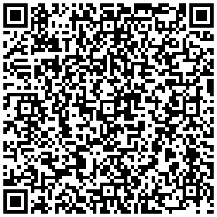 จันทโยธา8 – 6360304 – 00 – 025ต้นขี้เหล็กชื่อต้นไม้ : ขี้เหล็กชื่อสามัญ : Siamese senna, Siamese cassia, Cassod tree, Thai copperpodชื่อวิทยาศาสตร์ : Cassia siamea Lamk.ชื่อวงศ์ : FABACEAE (LEGUMINOSAE-CAESALPINIOIDEAE) ชื่ออื่น : ขี้เหล็กแก่น (ราชบุรี), ขี้เหล็กบ้าน (ลำปาง,สุราษฎร์ธานี), ผักจี้ลี้ แมะขี้แหละพะโด (แม่ฮ่องสอน), ยะหา (ปัตตานี), ขี้เหล็กใหญ่ (ภาคกลาง), ขี้เหล็กหลวง (ภาคเหนือ), ขี้เหล็กจิหรี่ (ภาคใต้)ไม้ยืนต้นลักษณะของต้นขี้เหล็ก เป็นไม้ยืนต้นสูงประมาณ 8-15 เมตร ลำต้นมักคดงอ เปลือกมีสีเทาถึงน้ำตาลดำแตกเป็นร่องตื้น ๆ ตามยาว แตกกิ่งก้านเป็นพุ่มแคบ ส่วนลักษณะของผลขี้เหล็กมีลักษณะเป็นฝักแบนกว้าง 1.4 เซนติเมตร ยาว 15-23 เซนติเมตร มีความหนา มีสีน้ำตาล มีเมล็ดหลายเมล็ดลักษณะของใบขี้เหล็ก เป็นใบประกอบแบบขนนก เรียงสลับกัน ใบเป็นสีเขียวเข้ม มีใบย่อยรูปรี 5-12 คู่ กว้างประมาณ 1.5 เซนติเมตร ยาวประมาณ 4 เซนติเมตร ที่ปลายสุดเป็นใบเดี่ยวปลายใบเว้าตื้น โคนใบมน ขอบและแผ่นใบเรียบ ลักษณะของดอกขี้เหล็ก จะออกดอกเป็นช่อแยกแขนงที่ปลายกิ่ง มีดอกสีเหลือง กลีบเลี้ยงกลมมี 3-4 กลีบ ปลายมน กลีบดอกมี 5 กลีบ ปลายมน โคนเรียว หลุดร่วงง่ายก้านดอกจะยาว 1-1.5 เซนติเมตร และมีเกสรตัวผู้หลายเกสร และในบรรดาผักผลไม้ไทยทั้งหลาย ดอกขี้เหล็กก็จัดเป็นผักที่มีวิตามินซีสูงมากที่สุดเป็นอันดับ 1 โดยมีวิตามินซีมากถึง 484 มิลลิกรัมต่อดอกขี้เหล็ก 100 กรัม ขี้เหล็ก เป็นพืชผักสมุนไพรที่หาได้ง่ายตามตลาด นอกจากจะนำมาใช้ทำเป็นอาหารไว้รับประทานแล้ว ในตำราการแพทย์แผนไทยยังได้มีการใช้ประโยชน์ของต้นขี้เหล็กในหลาย ๆ ด้าน เช่น ใช้แก้อาการท้องผูกบำรุงโลหิต บำรุงน้ำดี ช่วยทำให้เจริญอาหาร ช่วยกำจัดรังแค ทำความสะอาดผมทำให้ผมชุ่มชื่นเงางาม เป็นต้น และนอกจากนี้ขี้เหล็กยังมีสาร "บาราคอล" (Baracol) ที่มีฤทธิ์ในการกล่อมประสาท และมีฤทธิ์เป็นยานอนหลับอ่อน ๆ ทำให้นอนหลับสบาย แต่ก็ใช่ว่ามันจะได้ผลอย่างที่หลายคนเข้าใจ เพราะในกระบวนการปรุงอาหารให้ปลอดภัยก็ต้องต้มน้ำทิ้งเสียก่อนเพื่อลดความขมและความเฝื่อน ทำให้ความเป็นพิษและฤทธิ์ดังกล่าวลดน้อยลงไปด้วย โดยส่วนที่นำมาใช้และมีสรรพคุณทางยา ได้แก่ ดอก ใบ ใบแก่ ฝัก เปลือกฝัก เปลือกต้น ลำต้น กิ่ง แก่น ทั้งต้น และรากโทษของขี้เหล็ก การรับประทานขี้เหล็กในลักษณะที่นำใบขี้เหล็กไปตากแห้งแล้วบรรจุเป็นเม็ด อาจทำให้เกิดการเสื่อมและการตายของเซลล์ตับ หรืออาจทำให้เกิดภาวะตับอักเสบ ทำให้เกิดโรคตับได้ซึ่งการรับประทานขี้เหล็กอย่างปลอดภัย ต้องเลือกใบเพสลาดหรือตั้งแต่ยอดอ่อนถึงใบขนาดกลาง และนำไปต้มให้เดือด เทน้ำทิ้งสัก 2-3 น้ำ แล้วค่อยนำมาปรุงอาหารหรือนำไปทำเป็นยาซึ่งวิธีการแบบพื้นบ้านนี้จะช่วยฆ่าฤทธิ์และทำลายสารที่เป็นอันตรายต่อตับได้ และยังช่วยลดความขมลงอีกด้วยเป็นอาหารยารักษาโรค-ช่วยแก้อาการชักในเด็ก-แก้ไตพิการ-ช่วยรักษาวัณโรค -ช่วยรักษาโรคเบาหวานป่าสาธารณะภายในที่ทำการองค์การบริหารส่วนตำบลหนองขามนายชัยศักดิ์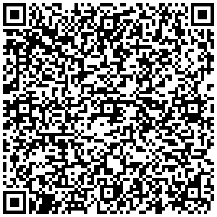 นิลแก้ว8 – 6360304 – 00 – 026ต้นยอป่าชื่อ : ยอป่า ชื่อวิทยาศาสตร์ : Morinda coreia Ham.ชื่อวงศ์ : RUBIACEAEชื่อพื้นเมือง : คุย, สลักป่า, สลักหลวง ชื่อสามัญ : Yo paไม้ยืนต้นไม้ยืนต้น สูงได้ถึง 15 เมตร ลำต้นตั้งตรง กิ่งก้านมักคดงอ หักง่าย ผิวกิ่งมีปุ่มปมมาก ช่อดอกและใบออกหนาแน่นรวมกันที่ปลายกิ่ง เรือนยอดเป็นพุ่มรี เปลือกลำต้นสีน้ำตาลอมเทา หนาแตกเป็นร่องตามยาว และแนวขวาง หรือเป็นสะเก็ดสี่เหลี่ยมเล็กๆ ใบ เดี่ยว รูปรีหรือไข่กลับ เรียงตัวแบบตรงข้ามสลับตั้งฉาก ปลายใบมนหรือแหลม ฐานใบแหลมหรือเบี้ยว ขอบใบเรียบ และเป็นคลื่น หลังใบสีเขียวเป็นมัน ท้องใบสีอ่อนกว่า ใบแก่บาง เหนียว ผิวใบด้านบนมีขนสากประปราย ด้านล่างมีขนนุ่ม ขนาดของใบ 4-7 x 8-17 ซม. มีหูใบอยู่ระหว่างก้านใบ หลุดร่วงง่าย มักพบใบออกรวมกันอยู่ที่ปลายกิ่ง  ดอกเป็นช่อ ออกรวมกันเป็นกลุ่มที่ซอกใบ หรือปลายกิ่ง กลีบดอกเชื่อมติดกันเป็นหลอด กลีบดอกสีขาว มีกลิ่นหอมอ่อนๆ ขนาดดอก 1.5 เซนติเมตร ปลายกลีบแหลม แยกเป็น 5 กลีบ รูปสามเหลี่ยม กลีบดอกหนาเมื่อดอกบานปลายกลีบแผ่กว้างออก  หลอดกลีบเลี้ยงด้านบนแบน สีเขียวอมเหลือง เชื่อมติดกับกลีบดอกข้างเคียงที่ฐาน เกสรตัวผู้สั้น 5 อัน ชูพ้นหลอดกลีบดอก  ผลเป็นผลรวมรูปร่างค่อนข้างกลม ผลอ่อนสีเขียว เนื้อในอ่อนนุ่ม ฉ่ำน้ำ สีขาว ผลแก่สีดำ มีเมล็ดมาก สีน้ำตาล เมล็ดแบน 1 เมล็ดต่อหนึ่งผลย่อย ออกดอกเดือนเมษายน-กรกฎาคม ผลออกช่วงพฤษภาคม-สิงหาคม พบในป่าเต็งรัง ป่าเบญจพรรณ ยอป่าเป็นไม้มงคลของอีสาน ในการนำข้าวขึ้นยุ้งจะตัดกิ่งยอป่ามาค้ำยุ้งไว้ก่อนนำข้าวขึ้นยุ้ง เพื่อเป็นสิริมงคล มีความหมายว่าให้ข้าวเพิ่มพูนยารักษาโรค- เป็นยาแก้เบาหวาน- เป็นยาบำรุงโลหิต- แก้คลื่นไส้อาเจียน- เป็นยาขับระดูของสตรีป่าสาธารณะภายในที่ทำการองค์การบริหารส่วนตำบลหนองขามนายละมุด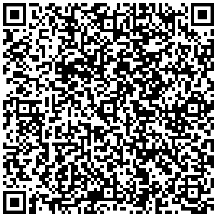 นิลยองง8 – 6360304 – 00 – 027ต้นปลงปรงป่า ชื่อวิทยาศาสตร์ Cycas siamensis Miq. จัดอยู่ในวงศ์ปรง (CYCADACEAE) สมุนไพรปรงป่า มีชื่อท้องถิ่นอื่น ๆ ว่า ผง (ภาคอีสาน), ตาลปัตรฤาษี, ผักกูดบก, มะพร้าวเต่า, ปรงเหลี่ยม, โกโล่โคดึ, ตาซูจืดดึ เป็นต้นไม้พุ่มต้นปรงป่า จัดเป็นไม้พุ่มหรือไม้ยืนต้นขนาดเล็ก มีความสูงได้ประมาณ 3 เมตร ลำต้นมีลักษณะเป็นข้อสั้น ๆ สีเทาดำ รูปทรงทรงกระบอก ตรงโคนต้นจะป่องเล็กน้อย มีหัวใต้ดินแบนแผ่ออก มีเขตการกระจายพันธุ์ในประเทศไทย ลาว พม่า เวียดนาม และจีนตอนใต้ ในประเทศไทยพบได้ทุกภาคยกเว้นทางภาคใต้ พบขึ้นหนาแน่นในป่าเบญจพรรณแล้งและป่าเต็งรังทั่วไปที่มีไฟไหม้เป็นประจำ ที่ความสูงประมาณ 20-1,000 เมตร จากระดับน้ำทะเลใบปรงป่า ใบเป็นใบประกอบแบบขนนก ออกเรียงเวียนแน่นที่ปลายยอด ใบสีเขียวเป็นมัน ยาวประมาณ 60-90 เซนติเมตร ใบย่อยยาวมีลักษณะเป็นรูปขอบขนานแคบ มีจำนวน 50-70 คู่ ใบย่อยมีขนาดกว้างประมาณ 6 มิลลิเมตร และยาวประมาณ 7.5-20 เซนติเมตร ปลายใบแข็งเป็นหนาม เส้นกลางใบนูนเห็นชัดเจนทั้งสองด้าน ก้านใบยาวประมาณ 30 เซนติเมตร มีหนามที่สันดอกปรงป่า ดอกเป็นแบบแยกเพศอยู่กันคนละต้น ดอกเพศผู้จะออกเป็นช่อแน่น ลักษณะเป็นรูปโคมยาวแกมขอบขนาน มีขนาดยาวประมาณ 30 เซนติเมตร กาบดอกเป็นแผ่นแข็งรูปขอบขนาน ยาวประมาณ 17 เซนติเมตร ด้านนอกเป็นรูปสามเหลี่ยม มีรยางค์แหลมที่ปลายตั้งขึ้น ส่วนดอกเพศเมียแผ่เป็นแผ่นคล้ายกาบ ขอบจักลึกคล้ายหนาม มีขนาดยาวประมาณ 10-10.5 เซนติเมตร และมีขนาดเส้นผ่านศูนย์กลางประมาณ 2-2.5 เซนติเมตร มีขนสีน้ำตาลอมเหลืองขึ้นปกคลุมอยู่หนาแน่น ตอนล่างมีไข่อ่อนติดอยู่ 1 คู่ ข้างละ 1 ใบผลปรงป่า ลักษณะของผลเป็นรูปไข่แกมขอบขนาน สีน้ำตาล ผิวผลเกลี้ยง มีขนาดยาวประมาณ 4 เซนติเมตรยารักษาโรค-  เป็นยาแก้ไขข้อเสื่อม- เป็นยาบำรุงไขข้อป่าสาธารณะภายในที่ทำการองค์การบริหารส่วนตำบลหนองขาม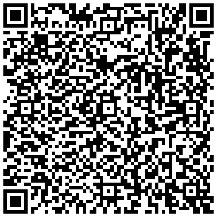 8 – 6360304 – 00 – 028ต้นเปือยชื่อวิทยาศาสตร์ : Lagerstroemia calyculata Kurz.ชื่ออื่น :ภาคกลาง และทั่วไป ตะแบก ตะแบกใหญ่ ตะแบกหนัง ภาคเหนือ แลนไห้ ป๋วย เปื๋อย, เปือย เปื๋อยขาว เปื๋อยตุ้ย เปื๋อยค่าง เปื๋อยเปลือกหนา ตะคู้ฮก (กะเหรี่ยง-แม่ฮ่องสอน) ภาคใต้ ตะแบกขาวใหญ่ ตะแบกใหญ่ บองอยาม ตะแบกแดง อ้าย ภาคอีสาน เปลือยดง ภาคตะวันออก ตะแบกหนังไม้ยืนต้นจัดเป็นไม้ยืนต้นประเภทผลัดใบขนาดกลางถึงขนาดใหญ่ มีลำต้นความสูงประมาณ 15-30 เมตร ลำต้นแตกกิ่งแขนงบนเรือนยอด มีทรงพุ่มเป็นรูประฆัง กิ่งแขนงมีปานกลาง แต่มีใบใหญ่ และดก ทำให้แลเป็นทรงพุ่มหนา โดยเฉพาะในช่วงฤดูฝน โคนลำต้นของต้นที่โตเต็มที่มีลักษณะค่อนข้างเป็นพูพอน และเป็นร่องลึกล้อมรอบลำต้น ซึ่งเป็นร่องยาวสูงจนถึงประมาณกลางลำต้น ส่วนลำต้นส่วนปลายไม่เกิดเป็นร่อง เปลือกลำต้นค่อนข้างบาง มีสีขาวอมเหลือง และเป็นหลุมตื้นๆกระจายทั่ว ซึ่งเกิดจากผิวด้านนอกแตกสะเก็ดหลุดออก แต่ผิวลำต้นเรียบเนียน และสากมือบริเวณขอบหลุม เปลือกลำต้นชั้นในเป็นสีแดงม่วง ส่วนกิ่งแขนงย่อยมีขนาดเล็ก มีลักษณะเป็นเหลี่ยม สีน้ำตาลใบเป็นพืชใบเลี้ยงคู่ แตกใบออกเป็นใบเดี่ยว เรียงตรงข้ามกันบนกิ่งแขนงย่อยหรืออาจออกเยื้องตรงข้ามกันเล็กน้อย ประกอบด้วยก้านใบสั้น 5-7 มิลลิเมตร แผ่นใบมีรูปไข่หรือรูปหอก กว้างประมาณ 5-8 เซนติเมตร ยาวประมาณ 10-20 เซนติเมตร โคนใบมนกว้าง ปลายใบมีติ่งแหลม แผ่นใบค่อนข้างหนา และเหนียว แผ่นใบ และขอบใบเรียบ ใบอ่อนมีสีม่วงแดง และมีขนสั้นๆปกคลุม ใบแก่มีสีเขียวสด และเป็นมัน ส่วนแผ่นใบด้านล่างมีสีอ่อนกว่า แผ่นใบมีเส้นกลางใบสีเขียวอมเหลืองขนาดใหญ่ชัดเจน และมีเส้นแขนงใบเรียงเป็นคู่ๆ ปลายเส้นแขนงใบจรดขอบใบ ทั้งนี้ ต้นตะแบกจะเริ่มผลัดใบในช่วงเดือนกันยายนต่อเนื่องไปจนถึงเดือนเมษายน พร้อมกับแตกใบใหม่ควบคู่กันไปตั้งแต่เดือนธันวาคมจนถึงเดือนพฤษภาคมดอกออกดอกเป็นช่อแขนง (panicle) บริเวณปลายยอดกิ่ง แต่ละช่อประกอบด้วยดอกย่อยประมาณ 20-25 ดอก เรียงกันจนจรดปลายช่อดอก ดอกย่อยแต่ละดอกมีรูปร่างแบบรูปปากเปิด (bilabiate) เส้นผ่าศูนย์กลางดอกขณะบานเต็มที่ประมาณ 3-3.5 เซนติเมตร ประกอบด้วยกลีบเลี้ยง จำนวน 6 กลีบ เชื่อมกันเป็นรูปถ้วย ถัดมาเป็นกลีบดอก จำนวน 6 กลีบ มีขนาดยาวประมาณ 1-1.2 เซนติเมตร กว้างประมาณ 0.8-1 เซนติเมตร แผ่นกลีบดอก และขอบกลีบดอกย่น มีสีม่วง หรือม่วงอมชมพูหรือสีขาว ปลายกลีบดอกแยกเป็น 5-6 กลีบ โคนกลีบคอดเป็นก้านกลีบ ถัดมาด้านในเป็นเกสรตัวผู้มีจำนวนมาก มีอับเรณูสีเหลือง ก้านเกสรตัวผู้ยาวประมาณ 1-1.5 เซนติเมตร ส่วนเกสรตัวเมียมี 1 อัน ก้านเกสรยาวประมาณ 1.5-2 เซนติเมตร ส่วนรังไข่มี 1 อัน ที่อยู่บริเวณฐานดอก รังไข่เป็นแบบรูปไข่เหนือวงกลีบทั้งนี้ ตะแบกจะเริ่มออกดอกหลังการแตกใบใหม่ ในช่วงเดือนมีนาคม-พฤษภาคม เมื่อดอกบานจะมีช่อดอกใหญ่ แลดูสวยงามผล และเมล็ดมีรูปค่อนข้างกลม ผลสดมีเปลือกหุ้มสีเขียว และหนา เมื่อแก่ เปลือกผลจะเปลี่ยนเป็นสีน้ำตาล และเป็นแบบผลแห้งแตก (capsule) ยาวประมาณ 1.3-1.5 เซนติเมตร กว้างประมาณ 1.5-1.7 เซนติเมตร ผิวแข็ง ผลแตกตามยาว 5-6 พู ส่วนด้านในเป็นเมล็ด จำนวนมาก ขนาดเมล็ดยาวประมาณ 1.3-1.5 เซนติเมตร กว้างประมาณ 0.5-0.7 เซนติเมตร เมล็ดรูปร่างแบบรี มีปีก เปลือกเมล็ดมีสีน้ำตาล ทั้งนี้ ผลตะแบกจะเริ่มติดหลังดอกบานแล้วประมาณ 1 เดือน และผลเริ่มแห้งในช่วงเดือนตุลาคม-ธันวาคม และบางผลจะเริ่มปริแตก ปล่อยให้เมล็ดร่วงลงดินไปพร้อมกันไม้ใช้สอยยารักษาโรค- แก้ปวดกล้ามเนื้อ- เป็นยาแก้บิด- แก้ท้องร่วง- บำรุงโลหิต ขับระดูขาวป่าสาธารณะภายในที่ทำการองค์การบริหารส่วนตำบลหนองขาม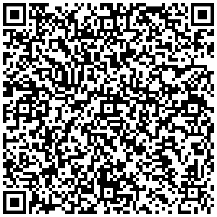 8 – 6360304 – 00 – 029ไข่เน่าไข่เน่า ชื่อวิทยาศาสตร์ Vitex glabrata R.Br. จัดอยู่ในวงศ์ผกากรอง LABIATAE หรือ VERBENACEAEสมุนไพรไข่เน่า มีชื่อท้องถิ่นอื่นๆ อีกว่า ขี้เห็น (เลย, อุบลราชธานี), ปลู (เขมร-สุรินทร์), คมขวาน ฝรั่งโคก (ภาคกลาง) เป็นต้น "ต้นไข่เน่า" ที่กล่าวถึงในบทความนี้เป็นจะเป็นคนละชนิดกันกับ "ต้นคำมอกหลวง" เนื่องจากคำหมอกหลวงก็มีชื่อท้องถิ่นว่าไข่เน่าเช่นกันไม้ยืนต้นต้นไข่เน่า เป็นไม้ยืนต้นขนาดกลางถึงขนาดใหญ่ มีความสูงประมาณ 10-25 เมตร ผิวลำต้นเกลี้ยงเป็นสีหม่นและมีด่างเป็นดวงสีขาวๆ ส่วนอีกข้อมูลระบุว่าเปลือกมีสีเทาหรือสีน้ำตาลแกมสีเหลือง ลักษณะผิวเรียบหรือแตกเป็นสะเก็ด หรือเป็นร่องตื้นตามยาวของลำต้น ส่วนกิ่งอ่อนและยอดอ่อนจะมีขนนุ่ม กิ่งอ่อนมีลักษณะเป็นสีสีเหลี่ยม ส่วนต้นเป็นทรงเรือนยอดรูปกรวยแตกกิ่งต่ำ เจริญเติบโตได้ดีในที่แห้งแล้ง โดยจะเริ่มให้ผลผลิตเมื่อมีอายุประมาณ 3-4 ปีหลังการปลูก โดยสามารถพบได้ตามป่าเบญจพรรณและป่าดิบทั่วไป และขยายพันธุ์ด้วยวิธีการใช้เมล็ดใบไข่เน่า มีใบเป็นใบประกอบแบบนิ้วมือ อยู่เรียงตรงข้ามสลับตั้งฉาก ใบย่อยมี 3-5 ใบย่อย ใบมีสีเขียวเข้ม (คล้ายใบงิ้ว) ลักษณะคล้ายรูปไข่ไข่กลับ หรือเป็นรูปรีแกมรูปไข่กลีบ ใบมีขนาดไม่เท่ากัน ปลายใบแหลมเป็นติ่ง ส่วนโคนใบสอบแหลมหรือมน ขนาดของใบกว้างประมาณ 3-10 เซนติเมตร และยาวประมาณ 9-22 เซนติเมตร ผิวใบด้านบนเกลี้ยงมีสีเขียวเข้มและเป็นมัน ส่วนท้องใบมีสีอ่อนกว่า และมีขนสั้นอยู่ประปราย ก้านใบย่อยยาวประมาณ 1-7 เซนติเมตร ส่วนก้านช่อใบจะยาวประมาณ 7-20 เซนติเมตรดอกไข่เน่า ออกดอกเป็นช่อตามซอกใบใกล้ปลายกิ่ง ดอกมีขนาดเล็กและมีกลิ่นหอม กลีบดอกมีสีม่วงอ่อน (หรือสีม่วงอมชมพู สีขาวมีแดงเรื่อๆ) กลีบดอกเชื่อมติดกันเป็นหลอดกว้าง และมีขนละเอียดที่ดอก ดอกเมื่อบานเต็มที่จะมีความกว้างประมาณ 0.8-1 เซนติเมตร[8] โดยดอกจะเป็นดอกแบบสมบูรณ์เพศผสมตัวเอง หรือต่างต้นต่างดอกก็ได้ และจะออกดอกในช่วงเดือนมกราคมถึงเดือนกุมภาพันธ์ผลไข่เน่า หรือ ลูกไข่เน่า ผลมีลักษณะเป็นรูปไข่หรือรูปไข่กลับ ผลมีขนาดกว้างประมาณ 1.5-2 เซนติเมตร และยาวประมาณ 1.5-3 เซนติเมตร ขั้วผลเป็นรูปกรวยกว้าง ผลอ่อนมีสีเขียว ส่วนผลสุกจะเป็นสีม่วงดำ ผลมีเนื้ออ่อนนุ่ม และมีรสหวานอมเปรี้ยวและเหม็น ส่วนเมล็ดไข่เน่าจะมีขนาดเท่าปลายนิ้วก้อย และยังมีการสันนิษฐานว่า ชื่อไข่เน่านี้คงมาจากลักษณะและสีของผลนั่นเองโดยผลแก่จะเก็บเกี่ยวในช่วงเดือนมิถุนายนถึงเดือนกรกฎาคมยารักษาโรค- ช่วยรักษาพิษตานซาง- ช่วยแก้เด็กถ่ายเป็นฟอง- ช่วยรักษาโรคกระเพาะ หรือโรคลำไส้อักเสบของเด็กทารก- ช่วยทำให้เจริญอาหารป่าสาธารณะภายในที่ทำการองค์การบริหารส่วนตำบลหนองขาม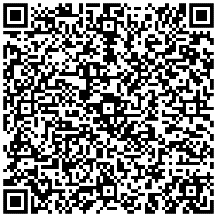 